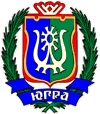 ИЗБИРАТЕЛЬНАЯ КОМИССИЯХАНТЫ-МАНСИЙСКОГО АВТОНОМНОГО ОКРУГА – ЮГРЫ ПОСТАНОВЛЕНИЕ24 августа 2018 года № 432 
г. Ханты-МансийскО зачислении в резерв составов участковых комиссий Ханты-Мансийского автономного округа – ЮгрыНа основании пункта 10 статьи 23 и пункта 5.1 статьи 27 Федерального закона «Об основных гарантиях избирательных прав и права на участие в референдуме граждан Российской Федерации», раздела 2.1 Порядка формирования резерва составов участковых комиссий и назначения нового члена участковой комиссии из резерва составов участковых комиссий, утвержденного постановлением Центральной избирательной комиссии Российской Федерации от 05.12.2012 года № 174 152/1137-6, постановления Избирательной комиссии Ханты-Мансийского автономного округа – Югры от 21.01.2013 года №  451 «О структуре резерва составов участковых избирательных комиссий на территории Ханты-Мансийского автономного округа – Югры», с учетом постановлений территориальных избирательных комиссий Ханты-Мансийского автономного округа – Югры, Избирательная комиссия Ханты-Мансийского автономного округа – Югры постановляет:1. Зачислить следующие кандидатуры в резерв составов участковых избирательных комиссий Ханты-Мансийского автономного округа – Югры:1.1. Для территориальной избирательной комиссии Белоярского района согласно приложению 1;1.2. Для территориальной избирательной комиссии Березовского района согласно приложению 2;1.3. Для территориальной избирательной комиссии города Когалыма согласно приложению 3;1.4. Для территориальной избирательной комиссии Кондинского района согласно приложению 4;1.5. Для территориальной избирательной комиссии города Лангепаса согласно приложению 5;1.6. Для территориальной избирательной комиссии города Мегиона согласно приложению 6;1.7. Для территориальной избирательной комиссии Нефтеюганского района согласно приложению 7;1.8. Для территориальной избирательной комиссии города Нефтеюганска согласно приложению 8;1.9. Для территориальной избирательной комиссии Нижневартовского района согласно приложению 9;1.10. Для территориальной избирательной комиссии города Нижневартовска согласно приложению 10;1.11. Для территориальной избирательной комиссии города Нягани согласно приложению 11;1.12. Для территориальной избирательной комиссии Октябрьского района согласно приложению 12;1.13. Для территориальной избирательной комиссии города Покачи согласно приложению 13;1.14. Для территориальной избирательной комиссии города Пыть-Яха согласно приложению 14;1.15. Для территориальной избирательной комиссии города Радужный согласно приложению 15;1.16. Для территориальной избирательной комиссии 
Советского района согласно приложению 16;1.17. Для территориальной избирательной комиссии Сургутского района согласно приложению 17;1.18. Для территориальной избирательной комиссии города Сургут согласно приложению 18;1.19. Для территориальной избирательной комиссии города Урая согласно приложению 19;1.20. Для территориальной избирательной комиссии 
Ханты-Мансийского района согласно приложению 20;1.21. Для территориальной избирательной комиссии города 
Ханты-Мансийка согласно приложению 21;1.22. Для территориальной избирательной комиссии города Югорска согласно приложению 22.2. Настоящее постановление направить в соответствующие территориальные избирательные комиссии и разместить на сайте Избирательной комиссии Ханты-Мансийского автономного округа – Югры.ПредседательИзбирательной комиссииХанты-Мансийского автономного округа – Югры Д.С. Корнеев
СекретарьИзбирательной комиссииХанты-Мансийского автономного округа – Югры С.Х. Эбекуев
Приложение 1к постановлению Избирательнойкомиссии Ханты-Мансийскогоавтономного округа – Югрыот 24 августа 2018 года № 432Список лиц, зачисленных в резерв составов участковых комиссийтерриториальной избирательной комиссии Белоярского районаПриложение 2к постановлению Избирательнойкомиссии Ханты-Мансийскогоавтономного округа – Югрыот 24 августа 2018 года № 432Список лиц, зачисленных в резерв составов участковых комиссийтерриториальной избирательной комиссии Березовского районаПриложение 3к постановлению Избирательнойкомиссии Ханты-Мансийскогоавтономного округа – Югрыот 24 августа 2018 года № 432Список лиц, зачисленных в резерв составов участковых комиссийтерриториальной избирательной комиссии города КогалымаПриложение 4к постановлению Избирательнойкомиссии Ханты-Мансийскогоавтономного округа – Югрыот 24 августа 2018 года № 432Список лиц, зачисленных в резерв составов участковых комиссийтерриториальной избирательной комиссии Кондинского районаПриложение 5к постановлению Избирательнойкомиссии Ханты-Мансийскогоавтономного округа – Югрыот 24 августа 2018 года № 432Список лиц, зачисленных в резерв составов участковых комиссийтерриториальной избирательной комиссии города ЛангепасаПриложение 6к постановлению Избирательнойкомиссии Ханты-Мансийскогоавтономного округа – Югрыот 24 августа 2018 года № 432 Список лиц, зачисленных в резерв составов участковых комиссийтерриториальной избирательной комиссии города МегионаПриложение 7к постановлению Избирательнойкомиссии Ханты-Мансийскогоавтономного округа – Югрыот 24 августа 2018 года № 432Список лиц, зачисленных в резерв составов участковых комиссийтерриториальной избирательной комиссии Нефтеюганского районаПриложение 8к постановлению Избирательнойкомиссии Ханты-Мансийскогоавтономного округа – Югрыот 24 августа 2018 года № 432Список лиц, зачисленных в резерв составов участковых комиссийтерриториальной избирательной комиссии города Нефтеюганска                                                                                                                         Приложение 9к постановлению Избирательнойкомиссии Ханты-Мансийскогоавтономного округа – Югрыот 24 августа 2018 года № 432Список лиц, зачисленных в резерв составов участковых комиссийтерриториальной избирательной комиссии Нижневартовского районаПриложение 10к постановлению Избирательнойкомиссии Ханты-Мансийскогоавтономного округа – Югрыот 24 августа 2018 года № 432 Список лиц, зачисленных в резерв составов участковых комиссийтерриториальной избирательной комиссии города НижневартовскаПриложение 11к постановлению Избирательнойкомиссии Ханты-Мансийскогоавтономного округа – Югрыот 24 августа 2018 года № 432Список лиц, зачисленных в резерв составов участковых комиссийтерриториальной избирательной комиссии города НяганиПриложение 12к постановлению Избирательнойкомиссии Ханты-Мансийскогоавтономного округа – Югрыот 24 августа 2018 года № 432 Список лиц, зачисленных в резерв составов участковых комиссийтерриториальной избирательной комиссии Октябрьского районаПриложение 13к постановлению Избирательнойкомиссии Ханты-Мансийскогоавтономного округа – Югрыот 24 августа 2018 года № 432Список лиц, зачисленных в резерв составов участковых комиссийтерриториальной избирательной комиссии города ПокачиПриложение 14к постановлению Избирательнойкомиссии Ханты-Мансийскогоавтономного округа – Югрыот 24 августа 2018 года № 432Список лиц, зачисленных в резерв составов участковых комиссийтерриториальной избирательной комиссии города Пыть-ЯхаПриложение 15к постановлению Избирательнойкомиссии Ханты-Мансийскогоавтономного округа – Югрыот 24 августа 2018 года № 432Список лиц, зачисленных в резерв составов участковых комиссийтерриториальной избирательной комиссии города РадужныйПриложение 16к постановлению Избирательнойкомиссии Ханты-Мансийскогоавтономного округа – Югрыот 24 августа 2018 года № 432Список лиц, зачисленных в резерв составов участковых комиссийтерриториальной избирательной комиссии Советского районаПриложение 17к постановлению Избирательнойкомиссии Ханты-Мансийскогоавтономного округа – Югрыот 24 августа 2018 года № 432Список лиц, зачисленных в резерв составов участковых комиссийтерриториальной избирательной комиссии Сургутского районаПриложение 18к постановлению Избирательнойкомиссии Ханты-Мансийскогоавтономного округа – Югрыот 24 августа 2018 года № 432Список лиц, зачисленных в резерв составов участковых комиссийтерриториальной избирательной комиссии города СургутаПриложение 19к постановлению Избирательнойкомиссии Ханты-Мансийскогоавтономного округа – Югрыот 24 августа 2018 года № 432Список лиц, зачисленных в резерв составов участковых комиссийтерриториальной избирательной комиссии города УраяПриложение 20к постановлению Избирательнойкомиссии Ханты-Мансийскогоавтономного округа – Югрыот 24 августа 2018 года № 432Список лиц, зачисленных в резерв составов участковых комиссийтерриториальной избирательной комиссии Ханты-Мансийского районаПриложение 21к постановлению Избирательнойкомиссии Ханты-Мансийскогоавтономного округа – Югрыот 24 августа 2018 года № 432Список лиц, зачисленных в резерв составов участковых комиссийтерриториальной избирательной комиссии города Ханты-МансийскаПриложение 22к постановлению Избирательнойкомиссии Ханты-Мансийскогоавтономного округа – Югрыот 18 августа 2018 года № 432Список лиц, зачисленных в резерв составов участковых комиссийтерриториальной избирательной комиссии города Югорска№ п/пФамилия, имя, отчествоКем предложенОчередность назначения, указанная политической партией (при наличии)Антипина Валентина ПавловнаСобрание избирателей по месту жительстваКошелёва Юлия НасырьяновнаСобрание избирателей по месту работыФечёра Ирина ВасильевнаСобрание избирателей по месту жительстваЭйхман Олег АлександровичСобрание избирателей по месту жительства№ п/пФамилия, имя, отчествоКем предложенОчередность назначения, указанная политической партией (при наличии)Анямов Максим АндреевичСобрание избирателей по месту жительстваКомарицкийПавел СергеевичСобрание избирателей по месту работыКургановаОльга АнатольевнаСобрание избирателей по месту работыМиляхова Наталья ПетровнаСобрание избирателей по месту работыРомашова Мария ВалерьевнаСобрание избирателей по месту работыСорокаГалина ЕрмолаевнаСобрание избирателей по месту работы№ п/пФамилия, имя, отчествоКем предложенОчередность назначения, указанная политической партией (при наличии)Дробынин Владимир БорисовичМестное отделение Всероссийской политической партии "ЕДИНАЯ РОССИЯ"Галиакберова Наталия АлександровнаСобрание избирателей по месту работыГиберт Александр Петрович Собрание избирателей по месту работыДжангарова Татьяна АлександровнаСобрание избирателей по месту работыКоврига Алексей ВасильевичХанты-Мансийское региональное отделение ЛДПРКузьмина Оксана ЮрьевнаХанты-Мансийское региональное отделение ЛДПРЛазуренко Рашида ГарифьяновнаСобрание избирателей по месту работыНечаева Оксана КонстантиновнаХанты-Мансийское региональное отделение ЛДПРНикозова Стелла АлександровнаСобрание избирателей по месту работыТалипова Гузель ВазихатовнаСобрание избирателей по месту работыУстинова Ирина ЕвгеньевнаМестное отделение Всероссийской политической партии "ЕДИНАЯ РОССИЯ"Феденко Елена ВасильевнаСобрание избирателей по месту работыШестакова Оксана НиколаевнаСобрание избирателей по месту работы№ п/пФамилия, имя, отчествоКем предложенОчередность назначения, указанная политической партией (при наличии)Аветисян Светлана НиколаевнаСобрание избирателей по месту работы Ануфриева Ольга ЮрьевнаМестное отделение Политической партии "КОММУНИСТИЧЕСКАЯ ПАРТИЯ РОССИЙСКОЙ ФЕДЕРАЦИИ"Ашуева Софья АнатольевнаМестное отделение Политической партии "КОММУНИСТИЧЕСКАЯ ПАРТИЯ РОССИЙСКОЙ ФЕДЕРАЦИИ"Бабкина Ольга НиколаевнаМестное отделение Всероссийской политической партии "ЕДИНАЯ РОССИЯ"Баннова Ирина МихайловнаМестное отделение Всероссийской политической партии "ЕДИНАЯ РОССИЯ"БарьковАлексей ДмитриевичСобрание избирателей по месту работы Болдырева Нина НиколаевнаХанты-Мансийское региональное отделение политической партии "Российская объединенная демократическая партия "ЯБЛОКО"Ботина Светлана ВасильевнаСобрание избирателей по месту работы БукариноваОксана ВитальевнаМестное отделение Всероссийской политической партии "ЕДИНАЯ РОССИЯ"Бурыхина Валентина МихайловнаМестное отделение Политической партии "КОММУНИСТИЧЕСКАЯ ПАРТИЯ РОССИЙСКОЙ ФЕДЕРАЦИИ"Видякина Галина ВикторовнаСобрание избирателей по месту работы ГосподароваДинара ИнсановнаМестное отделение Всероссийской политической партии "ЕДИНАЯ РОССИЯ"Гребенчугова Надежда АнатольевнаМестное отделение Политической партии "КОММУНИСТИЧЕСКАЯ ПАРТИЯ РОССИЙСКОЙ ФЕДЕРАЦИИ"Гусева Светлана ЛолиевнаСобрание избирателей по месту работы Давидюк Оксана НиколаевнаСобрание избирателей по месту работы Данилова Ирина МихайловнаСобрание избирателей по месту работы Дубилина Анна ЮрьевнаМестное отделение Политической партии "КОММУНИСТИЧЕСКАЯ ПАРТИЯ РОССИЙСКОЙ ФЕДЕРАЦИИ"Ершова Марина НиколаевнаСобрание избирателей по месту работы ЗарубинаАнастасия ЮрьевнаСобрание избирателей по месту работы Зыкин Юрий НиколаевичМестное отделение Политической партии "КОММУНИСТИЧЕСКАЯ ПАРТИЯ РОССИЙСКОЙ ФЕДЕРАЦИИ"Иванова Елизавета ВикторовнаМестное отделение Всероссийской политической партии "ЕДИНАЯ РОССИЯ"Ильина Анастасия СергеевнаСобрание избирателей по месту работы КалининаВалентина ВалерьевнаМестное отделение Всероссийской политической партии "ЕДИНАЯ РОССИЯ"Кударенко Евгения СтепановнаМестное отделение Всероссийской политической партии "ЕДИНАЯ РОССИЯ"Кудин Игорь АнатольевичМестное отделение Политической партии "КОММУНИСТИЧЕСКАЯ ПАРТИЯ РОССИЙСКОЙ ФЕДЕРАЦИИ"Куликова Инна МихайловнаСобрание избирателей по месту работы Леонтьева Наталья АлександровнаСобрание избирателей по месту жительства Лузикова Диана ВалерьевнаМестное отделение Всероссийской политической партии "ЕДИНАЯ РОССИЯ"ЛюкшинаИрина ГеннадьевнаСобрание избирателей по месту работы МашерАлевтина АндреевнаМестное отделение Всероссийской политической партии "ЕДИНАЯ РОССИЯ"Мелекесова Елена АлександровнаСобрание избирателей по месту работы Мельникова Яна МихайловнаСобрание избирателей по месту работы Минина Марина АнатольевнаСобрание избирателей по месту работы Михайлова Елена ЕвгеньевнаМестное отделение Всероссийской политической партии "ЕДИНАЯ РОССИЯ"Мосеева Светлана МихайловнаМестное отделение Всероссийской политической партии "ЕДИНАЯ РОССИЯ"Нагибина Александра ВладимировнаСобрание избирателей по месту работы Назарова Ольга АлексеевнаСобрание избирателей по месту работы Павлова Татьяна ВладимировнаМестное отделение Политической партии "КОММУНИСТИЧЕСКАЯ ПАРТИЯ РОССИЙСКОЙ ФЕДЕРАЦИИ"Пакина Ирина ЕвгеньевнаСобрание избирателей по месту жительства Панишева Лариса СергеевнаМестное отделение Политической партии СПРАВЕДЛИВАЯ РОССИЯПахтышева Мария АнатольевнаСобрание избирателей по месту работы ПестоваНадежда ВиссарионовнаСобрание избирателей по месту работы Петрова Евгения ЕвгеньевнаМестное отделение Всероссийской политической партии "ЕДИНАЯ РОССИЯ"ПетроваЕвстолия АнатольевнаСобрание избирателей по месту работы СизиковаАнастасия СергеевнаСобрание избирателей по месту работы СкворцоваОлеся АлександровнаМестное отделение Всероссийской политической партии "ЕДИНАЯ РОССИЯ"СоболеваНадежда НиколаевнаСобрание избирателей по месту работы СумкинаАнастасия ГеннадьевнаМестное отделение Политической партии "КОММУНИСТИЧЕСКАЯ ПАРТИЯ РОССИЙСКОЙ ФЕДЕРАЦИИ"Сурова Анна ВладимировнаМестное отделение Всероссийской политической партии "ЕДИНАЯ РОССИЯ"Сухова Евгения АнатольевнаСобрание избирателей по месту работы ТеймуроваЗаира РайзудиновнаМестное отделение Политической партии "КОММУНИСТИЧЕСКАЯ ПАРТИЯ РОССИЙСКОЙ ФЕДЕРАЦИИ"ТкачеваЛюбовь КонстантиновнаСобрание избирателей по месту работы ТолстенкоВиталий АнатольевичСобрание избирателей по месту работы ТорейкинАлександр ВладимировичМестное отделение Всероссийской политической партии "ЕДИНАЯ РОССИЯ"ТугаринаОльга СеменовнаСобрание избирателей по месту работы ТышкевичЕкатерина ВладиленовнаСобрание избирателей по месту работы Тянутова Нина МихайловнаМестное отделение Всероссийской политической партии "ЕДИНАЯ РОССИЯ"ФарфуринаНаталья ОктембериковаМестное отделение Всероссийской политической партии "ЕДИНАЯ РОССИЯ"ФирсоваОльга АлександровнаМестное отделение Всероссийской политической партии "ЕДИНАЯ РОССИЯ"ЧернавскаяОксана НиколаевнаМестное отделение Всероссийской политической партии "ЕДИНАЯ РОССИЯ"Четина Мария НиколаевнаМестное отделение Всероссийской политической партии "ЕДИНАЯ РОССИЯ"№ п/пФамилия, имя, отчествоКем предложенОчередность назначения, указанная политической партией (при наличии)Демьяненко Анастасия ВикторовнаСобрание избирателей по месту работыЕфанова Элина АнатольевнаСобрание избирателей по месту работыЛаврецкая Анна ОлеговнаСобрание избирателей по месту работыМалофеева Юлия АлександровнаСобрание избирателей по месту работыМалыхина Ирина СергеевнаСобрание избирателей по месту работыМирхайдарова Алина ГалимовнаМестное отделение Политической партии СПРАВЕДЛИВАЯ РОССИЯ в г.ЛангепасеНотфуллина Гузалия НургалиевнаСобрание избирателей по месту жительстваПланида Иван ВладимировичСобрание избирателей по месту работыРажина Татьяна МихайловнаСобрание избирателей по месту работыРымарчук Олеся НиколаевнаСобрание избирателей по месту жительстваТрошина Людмила ВладимировнаСобрание избирателей по месту работыФомина Анастасия ПетровнаСобрание избирателей по месту работы№ п/пФамилия, имя, отчествоКем предложенОчередность назначения, указанная политической партией (при наличии)Бирюков Иван ЮрьевичМестное отделение Политической партии "КОММУНИСТИЧЕСКАЯ ПАРТИЯ РОССИЙСКОЙ ФЕДЕРАЦИИ"Бызова Ирина АндреевнаХанты-Мансийское региональное отделение Политической партии ЛДПР -Либерально-демократическая партия РоссииВласова Вера ПетровнаСобрание избирателей по месту работы Гараева Наталья ВасильевнаХанты-Мансийское региональное отделение Политической партии ЛДПР -Либерально-демократическая партия РоссииГиззатова Минзаля РахимьяновнаХанты-Мансийское региональное отделение Политической партии ЛДПР -Либерально-демократическая партия РоссииДемченко Нина ИвановнаСобрание избирателей по месту работы Донцова Наталья АлександровнаСобрание избирателей по месту работы Заднепровский Александр СтаниславовичСобрание избирателей по месту работы Исмагилова Эльвира БилаловнаХанты-Мансийское региональное отделение Политической партии ЛДПР -Либерально-демократическая партия РоссииКарахожина Людмила ЗаноровнаХанты-Мансийское региональное отделение Политической партии ЛДПР -Либерально-демократическая партия РоссииКислицына Наталья Евгеньевнасобрание избирателей по месту работы Набокова Татьяна ИвановнаСобрание избирателей по месту жительства Ольнева Юлия ГеннадьевнаХанты-Мансийское региональное отделение Политической партии ЛДПР -Либерально-демократическая партия РоссииПальченко Василий АлександровичСобрание избирателей по месту работы Панфиленко Владимир АлександровичСобрание избирателей по месту работы Паскал Дарья ЕмельяновнаХанты-Мансийское региональное отделение Политической партии ЛДПР -Либерально-демократическая партия РоссииРешетников Александр СергеевичХанты-Мансийское региональное отделение Политической партии ЛДПР -Либерально-демократическая партия РоссииРудинская Элла ОлеговнаХанты-Мансийское региональное отделение Политической партии ЛДПР -Либерально-демократическая партия РоссииСолиевШамсиддин ШодиевичХанты-Мансийское региональное отделение Политической партии ЛДПР -Либерально-демократическая партия РоссииТомашук Глеб СергеевичХанты-Мансийское региональное отделение Политической партии ЛДПР -Либерально-демократическая партия России№ п/пФамилия, имя, отчествоКем предложенОчередность назначения, указанная политической партией (при наличии)Ананина Татьяна ВикторовнаХанты-Мансийское региональное отделение Политической партии ЛДПР - Либерально-демократическая партия РоссииАхметшина Айгуль РадикаМестное отделение Всероссийской политической партии "ЕДИНАЯ РОССИЯ"Бронникова Светлана ВасильевнаМестное отделение Всероссийской политической партии "ЕДИНАЯ РОССИЯ"Ваганова Светлана АлексеевнаМестное отделение Всероссийской политической партии "ЕДИНАЯ РОССИЯ"ВасильченкоАлександра АлександровнаМестное отделение Всероссийской политической партии "ЕДИНАЯ РОССИЯ"Вдовкин Владимир АлександровичХанты-Мансийское региональное отделение Политической партии ЛДПР - Либерально-демократическая партия РоссииВишневский Сергей АнатольевичМестное отделение Всероссийской политической партии "ЕДИНАЯ РОССИЯ"ВостроколенкоИрина ВалерьевнаМестное отделение Всероссийской политической партии "ЕДИНАЯ РОССИЯ"Галиева Резида ИхсановнаМестное отделение Всероссийской политической партии "ЕДИНАЯ РОССИЯ"Ганжа Нина СеменовнаМестное отделение Всероссийской политической партии "ЕДИНАЯ РОССИЯ"Ганиева Анна ВладимировнаМестное отделение Всероссийской политической партии "ЕДИНАЯ РОССИЯ"ГорбунцоваМарина МихайловнаМестное отделение Всероссийской политической партии "ЕДИНАЯ РОССИЯ"Демидка Эдвардас СтепановичМестное отделение Всероссийской политической партии "ЕДИНАЯ РОССИЯ"Дзюба Татьяна АлексеевнаМестное отделение Всероссийской политической партии "ЕДИНАЯ РОССИЯ"Дзюина Любовь ГеннадьевнаХанты-Мансийское региональное отделение Политической партии ЛДПР - Либерально-демократическая партия РоссииЖаринова Оксана АдиковнаСобрание избирателей по месту жительстваЗуб Светлана ВладимировнаМестное отделение Всероссийской политической партии "ЕДИНАЯ РОССИЯ"Имаметдинова Руфина ФларидовнаХанты-Мансийское региональное отделение Политической партии ЛДПР - Либерально-демократическая партия РоссииКежапова Юлия ИвановнаХанты-Мансийское региональное отделение Политической партии ЛДПР - Либерально-демократическая партия РоссииКомарова Ольга ВалентиновнаМестное отделение Всероссийской политической партии "ЕДИНАЯ РОССИЯ"Кондратьева Лариса ИвановнаМестное отделение Всероссийской политической партии "ЕДИНАЯ РОССИЯ"Кошкина Юлия ВасильевнаМестное отделение Всероссийской политической партии "ЕДИНАЯ РОССИЯ"Кравцова Светлана ПавловнаМестное отделение Всероссийской политической партии "ЕДИНАЯ РОССИЯ"Кузнецова Татьяна ВладимировнаХанты-Мансийское региональное отделение Политической партии ЛДПР - Либерально-демократическая партия РоссииКурганова Елена ВалентиновнаМестное отделение Всероссийской политической партии "ЕДИНАЯ РОССИЯ"Лозинская Наталья НиколаевнаМестное отделение Всероссийской политической партии "ЕДИНАЯ РОССИЯ"Лунева Светлана ВикторовнаХанты-Мансийское региональное отделение Политической партии ЛДПР - Либерально-демократическая партия РоссииМагамедова Светлана НиколаевнаМестное отделение Всероссийской политической партии "ЕДИНАЯ РОССИЯ"Медведева Наталья АлександровнаМестное отделение Всероссийской политической партии "ЕДИНАЯ РОССИЯ"Михалев Павел ЮрьевичХанты-Мансийское региональное отделение Политической партии ЛДПР - Либерально-демократическая партия РоссииМишина Галина ЮрьевнаМестное отделение Всероссийской политической партии "ЕДИНАЯ РОССИЯ"Нестерова Ирина ИвановнаХанты-Мансийское региональное отделение Политической партии ЛДПР - Либерально-демократическая партия РоссииПавлович Лидия ВасильевнаМестное отделение Всероссийской политической партии "ЕДИНАЯ РОССИЯ"Пыльчикова Зоя МихайловнаМестное отделение Всероссийской политической партии "ЕДИНАЯ РОССИЯ"Сафина Гульфира АнсаровнаМестное отделение Всероссийской политической партии "ЕДИНАЯ РОССИЯ"Терещенко Татьяна ВладимировнаМестное отделение Всероссийской политической партии "ЕДИНАЯ РОССИЯ"Третьякова Гульназ ИльясовнаХанты-Мансийское региональное отделение Политической партии ЛДПР -Либерально-демократическая партия РоссииХасанова Гульсима УсмановнаМестное отделение Всероссийской политической партии "ЕДИНАЯ РОССИЯ"Чепелюк Ольга ВладимировнаХанты-Мансийское региональное отделение Политической партии ЛДПР - Либерально-демократическая партия РоссииЧернецкая Елена НиколаевнаМестное отделение Всероссийской политической партии "ЕДИНАЯ РОССИЯ"Шереметова Светлана НиколаевнаСобрание избирателей по месту жительстваШешукова Олеся ВадимовнаМестное отделение Всероссийской политической партии "ЕДИНАЯ РОССИЯ"Шкуратова Светлана ВячеславовнаМестное отделение Всероссийской политической партии "ЕДИНАЯ РОССИЯ"Юркевич Юрий АлександровичХанты-Мансийское региональное отделение Политической партии ЛДПР - Либерально-демократическая партия РоссииЮсупова Айгуль ВильдановнаМестное отделение Всероссийской политической партии "ЕДИНАЯ РОССИЯ"Якуненко Юлия РинатовнаМестное отделение Всероссийской политической партии "ЕДИНАЯ РОССИЯ"Кунин Владислав АлексеевичСобрание избирателей по месту работыМовчан Ксения АлександровнаСобрание избирателей по месту жительстваАфанасьеваВалентина ДмитриевнаСобрание избирателей по месту жительстваПироженко Татьяна АлексеевнаСобрание избирателей по месту жительства№ п/пФамилия, имя, отчествоКем предложенОчередность назначения, указанная политической партией (при наличии)АбдулзяноваАльбина ГайнитдиновнаСобрание избирателей по месту работы Бунтовских Елена ВладимировнаСобрание избирателей по месту работы Бунтовских Наталья ВасильевнаСобрание избирателей по месту работы Валеева Гульнур СамсиевнаСобрание избирателей по месту работы Власов Дмитрий ВикторовичМестное отделение Всероссийской политической партии "ЕДИНАЯ РОССИЯ"Грицина Оксана ВладимировнаСобрание избирателей по месту работы Данилова Галина АлексеевнаСобрание избирателей по месту жительства Идиятуллина Елена ИвановнаСобрание избирателей по месту работы Имакаева Алсу ЭдуардовнаХанты-Мансийское региональное отделение Политической партии ЛДПР -Либерально-демократическая партия РоссииКораблева Ольга МихайловнаРегиональное отделение Политической партии СПРАВЕДЛИВАЯ РОССИЯ в Ханты-Мансийском автономном округе - ЮгреЛюбина Ольга АлександровнаСобрание избирателей по месту работы Мамаева Лалита РимовнаХанты-Мансийское региональное отделение Политической партии ЛДПР -Либерально-демократическая партия РоссииМамонтов Иннокентий АлексеевичСобрание избирателей по месту работы Матвеев Роман ЮрьевичСобрание избирателей по месту работы Моисеева Надежда НиколаевнаСобрание избирателей по месту работы Остапчук Александр ИвановичСобрание избирателей по месту работы Погребняк Евгения ВасильевнаСобрание избирателей по месту работы Попова Елена АльбертовнаСобрание избирателей по месту работы Рябова Марина ЮрьевнаСобрание избирателей по месту жительства Сабанцева Татьяна ВладимировнаСобрание избирателей по месту работы Савельева Инна АнатольевнаСобрание избирателей по месту работы Скворцова Надежда СофроновнаСобрание избирателей по месту работы Сырятова Тагзимя ШагитовнаСобрание избирателей по месту работы Ткачук Илона ЮрьевнаСобрание избирателей по месту жительства Туровская Любовь ВладимировнаСобрание избирателей по месту работы Хаева Светлана ГригорьевнаСобрание избирателей по месту работы Хамзина Рамиля РавилевнаХанты-Мансийское окружное отделение политической партии "Коммунистическая партия Российской Федерации"Швецов Руслан ВасильевичСобрание избирателей по месту работы Шиханихина Светлана ВладимировнаСобрание избирателей по месту работы Ямзина Юлия ИльясовнаСобрание избирателей по месту работы № п/пФамилия, имя, отчествоКем предложенОчередность назначения, указанная политической партией (при наличии)БерёзкинВладимир ФёдоровичХанты-Мансийское окружное отделение политической Партии КОММУНИСТИЧЕСКАЯ ПАРТИЯ РОССИЙСКОЙ ФЕДЕРАЦИИБогрова Наталья ЕвгеньевнаСобрание избирателей по месту жительства БыковаНадежда  АнатольевнаХанты-Мансийское региональное отделение Политической партии ЛДПР -Либерально-демократическая партия РоссииВихреваВалентина ВладимировнаСобрание избирателей по месту жительства ВласоваЛюбовь  ТимофеевнаХанты-Мансийское окружное отделение политической Партии КОММУНИСТИЧЕСКАЯ ПАРТИЯ РОССИЙСКОЙ ФЕДЕРАЦИИГилязетдиновРоберт  АльбертовичХанты-Мансийское окружное отделение политической Партии КОММУНИСТИЧЕСКАЯ ПАРТИЯ РОССИЙСКОЙ ФЕДЕРАЦИИЕвстратоваЛюбовь ВитальевнаСобрание избирателей по месту жительства ЖаровАлексей  МихайловичХанты-Мансийское региональное отделение Политической партии ЛДПР -Либерально-демократическая партия РоссииКарташоваЕлена  ГеоргиевнаСобрание избирателей по месту работы КовалеваГалина  АнатольевнаСобрание избирателей по месту работы НазаровОлег  АлександровичХанты-Мансийское региональное отделение Политической партии ЛДПР -Либерально-демократическая партия РоссииПрокопишенаАлена  АлександровнаСобрание избирателей по месту жительства ХайбуллинаЭльза ГильмебаяновнаСобрание избирателей по месту жительства ХегайАнастасия  СергеевнаХанты-Мансийское окружное отделение политической Партии КОММУНИСТИЧЕСКАЯ ПАРТИЯ РОССИЙСКОЙ ФЕДЕРАЦИИ№ п/пФамилия, имя, отчествоКем предложенОчередность назначения, указанная политической партией (при наличии)Аверкин Алексей АнатольевичМестное отделение Политической партии "КОММУНИСТИЧЕСКАЯ ПАРТИЯ РОССИЙСКОЙ ФЕДЕРАЦИИ"АверкинаЗоя	АнатольевнаМестное отделение Политической партии "КОММУНИСТИЧЕСКАЯ ПАРТИЯ РОССИЙСКОЙ ФЕДЕРАЦИИ"Асмаева Ильмира ЯрулловнаСобрание избирателей по месту жительстваБабуринЕвгений ЮрьевичСобрание избирателей по месту работыВасильеваРимма	ПорфирьевнаХанты-Мансийское региональное отделение Политической партии ЛДПР -Либерально-демократическая партия РоссииВдовинСергей	АркадьевичСобрание избирателей по месту жительстваВельмаковаНаталья НиколаевнаМестное отделение Политической партии "КОММУНИСТИЧЕСКАЯ ПАРТИЯ РОССИЙСКОЙ ФЕДЕРАЦИИ"ВершининаНаталия ИвановнаХанты-Мансийское региональное отделение Политической партии ЛДПР -Либерально-демократическая партия РоссииГребенюковЮрий КонстантиновичСобрание избирателей по месту работыГрицаненкоГульчачак МинихановнаСобрание избирателей по месту работыДеренАндрей ЕвгеньевичХанты-Мансийское региональное отделение Политической партии ЛДПР -Либерально-демократическая партия РоссииДровняшинЕвгений ВладимировичСобрание избирателей по месту жительстваЕвсеенковаОльга	ГеннадиевнаХанты-Мансийское региональное отделение Политической партии ЛДПР -Либерально-демократическая партия РоссииЖидихановРаис	ИбрагимовичСобрание избирателей по месту работыЗайцеваВиктория НиколаевнаХанты-Мансийское региональное отделение Политической партии ЛДПР -Либерально-демократическая партия РоссииЗарицкая Анастасия ВикторовнаХанты-Мансийское региональное отделение Политической партии ЛДПР -Либерально-демократическая партия РоссииЗыковаВалентина МихайловнаХанты-Мансийское региональное отделение Политической партии ЛДПР -Либерально-демократическая партия РоссииКокошОльга	АлександровнаХанты-Мансийское региональное отделение Политической партии ЛДПР -Либерально-демократическая партия РоссииКоломиецНаталья АркадьевнаМестное отделение Политической партии "КОММУНИСТИЧЕСКАЯ ПАРТИЯ РОССИЙСКОЙ ФЕДЕРАЦИИ"КоникНаталья ВладимировнаСобрание избирателей по месту работыКоноваловаИнна	НиколаевнаСобрание избирателей по месту работыКорочкинаЛюбовь ИвановнаХанты-Мансийское региональное отделение Политической партии ЛДПР -Либерально-демократическая партия РоссииКурачНаталья ГригорьевнаСобрание избирателей по месту работыКурилоМаксим ЮрьевичСобрание избирателей по месту работыКуфтеринаМарина НиколаевнаСобрание избирателей по месту работыМиннигалиеваОксана	ВладимировнаХанты-Мансийское региональное отделение Политической партии ЛДПР -Либерально-демократическая партия РоссииНазароваЛюдмила ВикторовнаМестное отделение Политической партии "КОММУНИСТИЧЕСКАЯ ПАРТИЯ РОССИЙСКОЙ ФЕДЕРАЦИИ"НовоселоваОльга	ЕвгеньевнаХанты-Мансийское региональное отделение Политической партии ЛДПР -Либерально-демократическая партия РоссииОвчароваЛариса	АнатольевнаМестное отделение Политической партии "КОММУНИСТИЧЕСКАЯ ПАРТИЯ РОССИЙСКОЙ ФЕДЕРАЦИИ"ПавлыкАндрей ВладимировичСобрание избирателей по месту работыПайрушинаЕвгения СергеевнаМестное отделение Политической партии "КОММУНИСТИЧЕСКАЯ ПАРТИЯ РОССИЙСКОЙ ФЕДЕРАЦИИ"ПарницкийЮрий	АлександровичМестное отделение Политической партии "КОММУНИСТИЧЕСКАЯ ПАРТИЯ РОССИЙСКОЙ ФЕДЕРАЦИИ"ПовхЕлена	АлександровнаМестное отделение Политической партии "КОММУНИСТИЧЕСКАЯ ПАРТИЯ РОССИЙСКОЙ ФЕДЕРАЦИИ"ПортнягинаСветлана НиколаевнаСобрание избирателей по месту работыПрохорихинВиктор	МихайловичСобрание избирателей по месту жительстваРыткинВиталий АлександровичСобрание избирателей по месту работыСимоновАртём	НиколаевичСобрание избирателей по месту жительстваСоловьеваЕлена	ВалерьевнаСобрание избирателей по месту работыТенешеваНаталья НаильевнаХанты-Мансийское региональное отделение Политической партии ЛДПР -Либерально-демократическая партия РоссииФедоровЕвгений ИгоревичХанты-Мансийское региональное отделение Политической партии ЛДПР -Либерально-демократическая партия РоссииФилькинаЯна	ВалерьевнаСобрание избирателей по месту работыШепурев Валерий ВитальевичСобрание избирателей по месту работыШерстобитоваЕлена	НиколаевнаСобрание избирателей по месту работыШироченкоИрина	МихайловнаСобрание избирателей по месту работыЯпрынцеваМарина ВитальевнаХанты-Мансийское региональное отделение Политической партии ЛДПР -Либерально-демократическая партия России№ п/пФамилия, имя, отчествоКем предложенОчередность назначения, указанная политической партией (при наличии)Берегова Татьяна ВадимовнаМестное отделение Всероссийской политической партии "ЕДИНАЯ РОССИЯ"Буравиченко Валентина АнатольевнаХанты-Мансийское региональное отделение Политической партии ЛДПР -Либерально-демократическая партия РоссииВасиленко Ольга СтаниславовнаМестное отделение Всероссийской политической партии "ЕДИНАЯ РОССИЯ"Гачегова Светлана ГеннадьевнаМестное отделение Всероссийской политической партии "ЕДИНАЯ РОССИЯ"Гордеев Николай ВячеславовичМестное отделение Всероссийской политической партии "ЕДИНАЯ РОССИЯ"Долматов Александр ЮрьевичМестное отделение Политической партии "КОММУНИСТИЧЕСКАЯ ПАРТИЯ РОССИЙСКОЙ ФЕДЕРАЦИИ"Ерещенко Марина ЮрьевнаСобрание избирателей по месту работыЗайцева Валентина ИвановнаМестное отделение Политической партии "КОММУНИСТИЧЕСКАЯ ПАРТИЯ РОССИЙСКОЙ ФЕДЕРАЦИИ"Идрисова Маина НажмудиновнаМестное отделение Всероссийской политической партии "ЕДИНАЯ РОССИЯ"Керселян Наталья НиколаевнаМестное отделение Всероссийской политической партии "ЕДИНАЯ РОССИЯ"Козаревский Петр НиколаевичХанты-Мансийское региональное отделение Политической партии ЛДПР -Либерально-демократическая партия РоссииКорнильцева Светлана ЕвгеньевнаМестное отделение Всероссийской политической партии "ЕДИНАЯ РОССИЯ"Кузнецова Марина ВасильевнаМестное отделение Всероссийской политической партии "ЕДИНАЯ РОССИЯ"Любимова Анастасия ПавловнаМестное отделение Всероссийской политической партии "ЕДИНАЯ РОССИЯ"Мельникова Светлана НиколаевнаСобрание избирателей по месту работыНавойчик Сергей ЭдуардовичМестное отделение Всероссийской политической партии "ЕДИНАЯ РОССИЯ"Осинцева Светлана АлександровнаСобрание избирателей по месту жительстваПанасенко Александр ВладимировичМестное отделение Всероссийской политической партии "ЕДИНАЯ РОССИЯ"Петросян Екатерина ВикторовнаСобрание избирателей по месту работыСаяфарова Разима АсхатовнаМестное отделение Всероссийской политической партии "ЕДИНАЯ РОССИЯ"Семенчук Андрей ВладимировичМестное отделение Всероссийской политической партии "ЕДИНАЯ РОССИЯ"Солдатова Виктория СакирчановнаМестное отделение Политической партии "КОММУНИСТИЧЕСКАЯ ПАРТИЯ РОССИЙСКОЙ ФЕДЕРАЦИИ"Терновых Анна ВикторовнаМестное отделение Всероссийской политической партии "ЕДИНАЯ РОССИЯ"Федякова Альфия ХайдаровнаСобрание избирателей по месту работыФомин Андрей ВячеславовичМестное отделение Всероссийской политической партии "ЕДИНАЯ РОССИЯ"Харитонова Галина НиколаевнаСобрание избирателей по месту жительстваЭккерман Татьяна СергеевнаХанты-Мансийское региональное отделение Политической партии ЛДПР -Либерально-демократическая партия России№ п/пФамилия, имя, отчествоКем предложенОчередность назначения, указанная политической партией (при наличии)Миняков Сергей АлександровичВсероссийская политическая партия «ЕДИНАЯ РОССИЯ»АхметгалиеваАнна ВикторовнаПолитическая партия ЛДПР – Либерально – демократическая партия РоссииКирьяноваНина МихайловнаПолитическая партия ЛДПР – Либерально – демократическая партия РоссииКопковаТатьяна АлексеевнаПолитическая партия ЛДПР – Либерально – демократическая партия РоссииМудрецова
Наталья АлександровнаПолитическая партия ЛДПР – Либерально – демократическая партия РоссииМыльникова
Наталья ВладимировнаПолитическая партия ЛДПР – Либерально – демократическая партия РоссииПетроваАнастасия АнатольевнаПолитическая партия ЛДПР – Либерально – демократическая партия РоссииСалминаЕлена ВладимировнаПолитическая партия ЛДПР – Либерально – демократическая партия РоссииСоболева Алёна ВладимировнаПолитическая партия ЛДПР – Либерально – демократическая партия РоссииТитова Анна ВикторовнаПолитическая партия ЛДПР – Либерально – демократическая партия РоссииТуркина Людмила АндреевнаПолитическая партия ЛДПР – Либерально – демократическая партия РоссииБелкоПавел ВикторовичВсероссийская политическая партия «ЕДИНАЯ РОССИЯ»№ п/пФамилия, имя, отчествоКем предложенОчередность назначения, указанная политической партией (при наличии)Абдуселимова Эсмира ЖабировнаХанты-Мансийское окружное отделения Политической Партии КОММУНИСТИЧЕСКАЯ ПАРТИЯ КОММУНИСТЫ РОССИИАлиева Зарима КурбангаджиевнаМестное отделение Политической партии «КОММУНИСТИЧЕСКАЯ ПАРТИЯ РОССИЙСКОЙ ФЕДЕРАЦИИ» Алиева Нурсагадат  МагомедсаламовнаМестное отделение Политической партии «КОММУНИСТИЧЕСКАЯ ПАРТИЯ РОССИЙСКОЙ ФЕДЕРАЦИИ» Гришина Надежда ЕвгеньевнаМестное отделение Всероссийской политической партии «ЕДИНАЯ РОССИЯГалимова Гульчачак ФадисовнаМестное отделение Всероссийской политической партии «ЕДИНАЯ РОССИЯКуксачева Татьяна АнатольевнаХанты-Мансийское окружное отделения Политической Партии КОММУНИСТИЧЕСКАЯ ПАРТИЯ КОММУНИСТЫ РОССИИМоскаленко Оксана ПетровнаМестное отделение Всероссийской политической партии «ЕДИНАЯ РОССИЯНагиева Зулфия Садраддин КызыМестное отделение Политической партии «КОММУНИСТИЧЕСКАЯ ПАРТИЯ РОССИЙСКОЙ ФЕДЕРАЦИИ» Пискунова Анжела ФедоровнаМестное отделение Политической партии «КОММУНИСТИЧЕСКАЯ ПАРТИЯ РОССИЙСКОЙ ФЕДЕРАЦИИ» Пухова Юлия АлексеевнаМестное отделение Всероссийской политической партии «ЕДИНАЯ РОССИЯХавердиева Галина АбиловнаМестное отделение Политической партии «КОММУНИСТИЧЕСКАЯ ПАРТИЯ РОССИЙСКОЙ ФЕДЕРАЦИИ» Чубак Анастасия ДмитриевнаСобрание избирателей по месту работы№ п/пФамилия, имя, отчествоКем предложенОчередность назначения, указанная политической партией (при наличии)Амосова Марина ЛеонидовнаСобрание избирателей по месту работыАтрашкевич Евгения ВладимировнаХанты-Мансийское Региональное отделение Политической партии СПРАВЕДЛИВАЯ РОССИЯ Билалова Гузель ФелюсовнаМестное отделение Всероссийской политической партии "ЕДИНАЯ РОССИЯ"Белоусов Максим ВячеславовичСобрание избирателей по месту жительстваДальниченко Сергей ЛеонтьевичСобрание Общественной организации ветеранов ОВД г. Пыть-ЯхКалачева Кристина ЗуфаровнаХанты-Мансийское Региональное отделение Политической партии СПРАВЕДЛИВАЯ РОССИЯКузнецов Иван НиколаевичХанты-Мансийское региональное отделение Политической партии ЛДПР -Либерально-демократическая партия РоссииМарахтанова Наталья НиколаевнаХанты-Мансийское Региональное отделение Политической партии СПРАВЕДЛИВАЯ РОССИЯНиязова Наталья НиколаевнаХанты-Мансийское Региональное отделение Политической партии СПРАВЕДЛИВАЯ РОССИЯПапилина Ирина ВалерьевнаСобрание избирателей по месту работыПересада Надежда НиколаевнаХанты-Мансийское Региональное отделение Политической партии СПРАВЕДЛИВАЯ РОССИЯПогодаева Юлия НиколаевнаСобрание избирателей по месту работыПухова Людмила СеменовнаХанты-Мансийское Региональное отделение Политической партии СПРАВЕДЛИВАЯ РОССИЯРовенский Иван ГеннадьевичРоссийская Объединённая Демократическая Партия «ЯБЛОКО»Сторожук Валентина ВладимировнаСобрание избирателей по месту работыТемергазина Регина РазиловнаМестное отделение Всероссийской политической партии "ЕДИНАЯ РОССИЯ"Толочик Татьяна ВячеславовнаХанты-Мансийское региональное отделение Политической партии ЛДПР -Либерально-демократическая партия РоссииТрифонова Екатерина НиколаевнаСобрание избирателей по месту работыФеофанов Александр НиколаевичМестное отделение Всероссийской политической партии "ЕДИНАЯ РОССИЯ"Франчук Виктория АнатольевнаХанты-Мансийское окружное отделение политической партии КПРФФукаляк Михаил ВасильевичХанты-Мансийское окружное отделение политической партии КПРФШитенкова Наталья АнатольевнаХанты-Мансийское Региональное отделение Политической партии СПРАВЕДЛИВАЯ РОССИЯЩербакова Неля НаильевнаХанты-Мансийское Региональное отделение Политической партии СПРАВЕДЛИВАЯ РОССИЯЯкупова Наркас ШарифовнаХанты-Мансийское Региональное отделение Политической партии СПРАВЕДЛИВАЯ РОССИЯ№ п/пФамилия, имя, отчествоКем предложенОчередность назначения, указанная политической партией (при наличии)Акчурина Ирина ФедоровнаПП “Либерально – демократическая партия России”Алешина Ольга МихайловнаПП “Справедливая Россия”Бабкин Дмитрий ОлеговичСобрание избирателей по месту жительстваБраун Кристина ВладимировнаПП “Либерально – демократическая партия России”Бунаков Олег АлександровичПП “Либерально – демократическая партия России”Габдуллина Альфия МухаррамовнаПП “Коммунистическая партия Российской Федерации”Голохвостова Марина АнатольевнаСобрание избирателей по месту жительстваИваева Наиля ЗиннуровнаСобрание избирателей по месту жительстваИсламова Юлия НаильевнаПП “Справедливая Россия”Исламова Кадрия МухаррамовнаПП “Коммунистическая партия Российской Федерации”Рабушко Светлана АлександровнаПП “Справедливая Россия”Саитова Зайтуна МидахатовнаПП “Либерально – демократическая партия России”Сырвид Диана АлександровнаПП “Коммунистическая партия Российской Федерации”Ткаченко Владислав ИгоревичСобрание избирателей по месту жительстваЦицилина Ольга АлексеевнаСобрание избирателей по месту жительства№ п/пФамилия, имя, отчествоКем предложенОчередность назначения, указанная политической партией (при наличии)Богославская Ирина ВалерьевнаСобрание избирателей по месту работы Буйнов Сергей ПавловичСобрание избирателей по месту работы Бунькова Евгения АлександровнаМестное отделение Политической партии СПРАВЕДЛИВАЯ РОССИЯГорелик Анастасия АлександровнаСобрание избирателей по месту работы Денисенко Олеся АнатольевнаСобрание избирателей по месту работы Додонова Елена ВалерьевнаСобрание избирателей по месту работы Ермолович Иван АлексеевичСобрание избирателей по месту работы Ефремова Алена ПетровнаСобрание избирателей по месту работы Зырянов Сергей ГеннадьевичСобрание избирателей по месту работы Костылева Анна ЮрьевнаМестное отделение Всероссийской политической партии "ЕДИНАЯ РОССИЯ"Крапивина Оксана АлександровнаСобрание избирателей по месту работы Кудрявцев Алексей ЮрьевичСобрание избирателей по месту жительства Кудымова Надежда АнатольевнаСобрание избирателей по месту жительства Кузнецова Ульяна ЛеонидовнаМестное отделение Всероссийской политической партии "ЕДИНАЯ РОССИЯ"Лазарькова Ирина ГригорьевнаСобрание избирателей по месту работы Марулин Александр АлексеевичСобрание избирателей по месту жительства Марулина Людмила ВладимировнаСобрание избирателей по месту жительства Миниахметов Равиль ФанисовичМестное отделение Всероссийской политической партии "ЕДИНАЯ РОССИЯ"Павлова Анна ПетровнаСобрание избирателей по месту работы Пальцева Людмила ВалентиновнаСобрание избирателей по месту работы Попова Светлана ВикторовнаСобрание избирателей по месту работыРумянцева Наталья МихайловнаСобрание избирателей по месту работы Рылова Мария ИгоревнаСобрание избирателей по месту работы Савва Людмила СергеевнаСобрание избирателей по месту работы Смирнова Татьяна НиколаевнаСобрание избирателей по месту работыСуханова Олеся ВладимировнаСобрание избирателей по месту работы Татарчук Наталья АнатольевнаСобрание избирателей по месту работы Трандина Елена ЗуфаровнаСобрание избирателей по месту работы Хорошева Дания НургалеевнаСобрание избирателей по месту жительства Шапошникова Наталья ИвановнаСобрание избирателей по месту работы Шардин Денис ВалентиновичСобрание избирателей по месту работы Юшкова Светлана Сергеевна Собрание избирателей по месту работы  Ярков Евгений ОлеговичСобрание избирателей по месту жительства№ п/пФамилия, имя, отчествоКем предложенОчередность назначения, указанная политической партией (при наличии)Абакарова Сакинат ИзадулаевнаМестное отделение Всероссийской политической партии "ЕДИНАЯ РОССИЯ"Азарова Наталья ВалентиновнаСобрание избирателей по месту работыАлексеева Марина АлександровнаСобрание избирателей по месту работыАндреева Елена АлександровнаСобрание избирателей по месту работыАралова Любовь АнатольевнаВсероссийская политическая партия "ЕДИНАЯ РОССИЯ"Арзиева Гулсара ТопчубековнаСобрание избирателей по месту работыАсланова Виктория АмировнаРегиональное отделение Политической партии СПРАВЕДЛИВАЯ РОССИЯ в Ханты-Мансийском автономном округе - ЮгреАст Андрей ВладимировичСобрание избирателей по месту работыАфанасьев Игорь ИванововичВсероссийская политическая партия "ЕДИНАЯ РОССИЯ"Ахметова Айгуль АльфировнаМестное отделение Всероссийской политической партии "ЕДИНАЯ РОССИЯ"Ахунжанова Ольга АнатольевнаСобрание избирателей по месту работыБаратова Саниям БахадыровнаСобрание избирателей по месту работыБардина Виктория БорисовнаВсероссийская политическая партия "ЕДИНАЯ РОССИЯ"Батакова Кристина СергеевнаМестное отделение Всероссийской политической партии "ЕДИНАЯ РОССИЯ"Батрак Антонина ГавриловнаХанты-Мансийское региональное отделение Политической партии ЛДПР -Либерально-демократическая партия РоссииБатурина Елена ВикторовнаМестное отделение Всероссийской политической партии "ЕДИНАЯ РОССИЯ"Батырова Джамиля НасрулаевнаСобрание избирателей по месту работыБеляева Анастасия АнатольевнаМестное отделение Всероссийской политической партии "ЕДИНАЯ РОССИЯ"Бибиков Алексей ВладимировичМестное отделение Всероссийской политической партии "ЕДИНАЯ РОССИЯ"Борыка Богдан АнатольевичМестное отделение Всероссийской политической партии "ЕДИНАЯ РОССИЯ"Бурыгина Ольга ИгоревнаМестное отделение Всероссийской политической партии "ЕДИНАЯ РОССИЯ"Ванисян Альберт РудольфовичМестное отделение Всероссийской политической партии "ЕДИНАЯ РОССИЯ"Василенко Лилия АлександровнаСобрание избирателей по месту работыВасильева Мария ВалерьевнаСобрание избирателей по месту работыГайсина Диля ЮлаевнаВсероссийская политическая партия "ЕДИНАЯ РОССИЯ"Гайсина Наталья ВасильевнаХанты-Мансийское окружное отделение политической партии "Коммунистическая партия Российской Федерации"Гамаюнова Юлия ОлеговнаСобрание избирателей по месту работыГапоненко Жанна АлександровнаМестное отделение Всероссийской политической партии "ЕДИНАЯ РОССИЯ"Гарифуллина Альфина УраловнаМестное отделение Всероссийской политической партии "ЕДИНАЯ РОССИЯ"Гоголь Катерина ВикторовнаВсероссийская политическая партия "ЕДИНАЯ РОССИЯ"Горячевских Екатерина НиколаевнаСобрание избирателей по месту работыГошокова Асият ОсмановнаМестное отделение Всероссийской политической партии "ЕДИНАЯ РОССИЯ"Гусенбекова Диана РуслановнаСобрание избирателей по месту работыГуцуляк Анастасия ЕвгеньевнаСобрание избирателей по месту работыДавидюк Надежда НиколаевнаСобрание избирателей по месту работыДавлетов Равшан РасульевичХанты-Мансийское окружное отделение политической партии "Коммунистическая партия Российской Федерации"Дегтярев Сергей ВикторовичВсероссийская политическая партия "ЕДИНАЯ РОССИЯ"Демиденко Виктор ПетровичМестное отделение Всероссийской политической партии "ЕДИНАЯ РОССИЯ"Демидович Наталья АлександровнаСобрание избирателей по месту работыДиденко Ольга ВасильевнаМестное отделение Всероссийской политической партии "ЕДИНАЯ РОССИЯ"Дмитриева Марина ПавловнаСобрание избирателей по месту работыДрожжинова Оксана ПавловнаСобрание избирателей по месту работыЕвдокимова Елена НиколаевнаМестное отделение Всероссийской политической партии "ЕДИНАЯ РОССИЯ"Евсеева Ирина ВикторовнаВсероссийская политическая партия "ЕДИНАЯ РОССИЯ"Ермолаева Алиса СергеевнаСобрание избирателей по месту работыЕрмолаева Виктория ЮрьевнаМестное отделение Всероссийской политической партии "ЕДИНАЯ РОССИЯ"Ефимова Ирина СергеевнаМестное отделение Всероссийской политической партии "ЕДИНАЯ РОССИЯ"Жаркова Светлана НиколаевнаСобрание избирателей по месту работыЗаблоцкая Мария ДмитриевнаРегиональное отделение Политической партии СПРАВЕДЛИВАЯ РОССИЯ в Ханты-Мансийском автономном округе - ЮгреЗургамбаева Зарина АлмабековнаМестное отделение Всероссийской политической партии "ЕДИНАЯ РОССИЯ"Зыякова Злата АнатольевнаСобрание избирателей по месту работыИгнатьева Валерия АлександровнаСобрание избирателей по месту работыИльтуганов Леонид МихайловичСобрание избирателей по месту работыИсаенко Ольга НиколаевнаХанты-Мансийское региональное отделение Политической партии ЛДПР -Либерально-демократическая партия РоссииКабанова Елена НиколаевнаСобрание избирателей по месту работыКазанцева Марина СерафимовнаСобрание избирателей по месту работыКолесник Наталья ИвановнаВсероссийская политическая партия "ЕДИНАЯ РОССИЯ"Колесникова Марина ЛеонидовнаМестное отделение Всероссийской политической партии "ЕДИНАЯ РОССИЯ"Комиссаров Андрей ВасильевичСобрание избирателей по месту работыКомлянская Ирина СергеевнаМестное отделение Всероссийской политической партии "ЕДИНАЯ РОССИЯ"Комогорова Татьяна ЛеонидовнаХанты-Мансийское региональное отделение Политической партии ЛДПР -Либерально-демократическая партия РоссииКоновалова Анна МихайловнаМестное отделение Всероссийской политической партии "ЕДИНАЯ РОССИЯ"Кононеко Анастасия СергеевнаМестное отделение Всероссийской политической партии "ЕДИНАЯ РОССИЯ"Корюкова Ангелина СергеевнаМестное отделение Всероссийской политической партии "ЕДИНАЯ РОССИЯ"Косолапов Александр СергеевичХанты-Мансийское региональное отделение Политической партии ЛДПР -Либерально-демократическая партия РоссииКраснова Вера ВячеславовнаМестное отделение Всероссийской политической партии "ЕДИНАЯ РОССИЯ"Кривоблоцкая Светлана ВладимировнаМестное отделение Всероссийской политической партии "ЕДИНАЯ РОССИЯ"Кругова Наталья ВикторовнаСобрание избирателей по месту работыКрюкова Наталья НиколаевнаСобрание избирателей по месту работыКугубаева Майя АлексеевнаСобрание избирателей по месту работыКудрявцев Алексей ЮрьевичВсероссийская политическая партия "ЕДИНАЯ РОССИЯ"Кузнецова Ирина ИгоревнаМестное отделение Всероссийской политической партии "ЕДИНАЯ РОССИЯ"Кульмурзина Гульнара РамировнаМестное отделение Всероссийской политической партии "ЕДИНАЯ РОССИЯ"Курдина Елена ЭдуардовнаМестное отделение Всероссийской политической партии "ЕДИНАЯ РОССИЯ"Кучумова Лариса МиннисалимовнаМестное отделение Всероссийской политической партии "ЕДИНАЯ РОССИЯ"Лукманова Рима МинибаевнаСобрание избирателей по месту работыЛыско Татьяна АнатольевнаМестное отделение Всероссийской политической партии "ЕДИНАЯ РОССИЯ"Малыгина Валентина СергеевнаМестное отделение Всероссийской политической партии "ЕДИНАЯ РОССИЯ"Мальцев Владимир ВалерьевичСобрание избирателей по месту работыМальченко Екатерина АлександровнаСобрание избирателей по месту работыМанаева Анджела ВладиковнаМестное отделение Всероссийской политической партии "ЕДИНАЯ РОССИЯ"Матвеева Инга МихайловнаСобрание избирателей по месту работыМахмутова Луиза БаязовнаСобрание избирателей по месту работыМеньщикова Татьяна ВалерьевнаМестное отделение Всероссийской политической партии "ЕДИНАЯ РОССИЯ"Метельский Владимир ВладимировичВсероссийская политическая партия "ЕДИНАЯ РОССИЯ"Молчанова Ольга ВикторовнаСобрание избирателей по месту работыМоор Антонина ИвановнаСобрание избирателей по месту работыМухамеджанова Самал КанатовнаМестное отделение Всероссийской политической партии "ЕДИНАЯ РОССИЯ"Науменко Елена МихайловнаСобрание избирателей по месту работыНейфельд Александр ИгоревичМестное отделение Всероссийской политической партии "ЕДИНАЯ РОССИЯ"Нейфельд Павлина ИвановнаМестное отделение Всероссийской политической партии "ЕДИНАЯ РОССИЯ"Нигматуллина Айгуль НадировнаРегиональное отделение Политической партии СПРАВЕДЛИВАЯ РОССИЯ в Ханты-Мансийском автономном округе - ЮгреНиколаенко Валентина СергеевнаРегиональное отделение Политической партии СПРАВЕДЛИВАЯ РОССИЯ в Ханты-Мансийском автономном округе - ЮгреНосырева Елена СергеевнаСобрание избирателей по месту работыОбъедкова Оксана ВасильевнаСобрание избирателей по месту работыОгрызкова Александра ВитальевнаВсероссийская политическая партия "ЕДИНАЯ РОССИЯ"Одинцова Надежда ВладимировнаСобрание избирателей по месту работыОрлова Зиля РифатовнаМестное отделение Всероссийской политической партии "ЕДИНАЯ РОССИЯ"Павлов Евгений ПавловичСобрание избирателей по месту работыПанченко Анна АлександровнаМестное отделение Всероссийской политической партии "ЕДИНАЯ РОССИЯ"Перевязко Зинаида ХурматовнаСобрание избирателей по месту работыПерегудина Наталья СергеевнаХанты-Мансийское окружное отделение Политической партии КОММУНИСТИЧЕСКАЯ ПАРТИЯ КОММУНИСТЫ РОССИИПинижанинова Светлана АлексеевнаСобрание избирателей по месту работыПислегина Светлана НиколаевнаСобрание избирателей по месту работыПлатонова Екатерина ИвановнаСобрание избирателей по месту работыПоликарпова Татьяна ВячеславовнаСобрание избирателей по месту работыПомыткина Мария АнатольевнаВсероссийская политическая партия "ЕДИНАЯ РОССИЯ"Постникова Татьяна ЮрьевнаСобрание избирателей по месту работыПотемкина Марина ЭдуардовнаРегиональное отделение Политической партии СПРАВЕДЛИВАЯ РОССИЯ в Ханты-Мансийском автономном округе - ЮгреПросвирина Татьяна АлександровнаМестное отделение Всероссийской политической партии "ЕДИНАЯ РОССИЯ"Пузаков Яков СеменовичСобрание избирателей по месту работыРахматуллина Рашида РашитовнаХанты-Мансийское региональное отделение Всероссийской политической партии "ЕДИНАЯ РОССИЯ"Роженко Ирина ВалерьевнаМестное отделение Всероссийской политической партии "ЕДИНАЯ РОССИЯ"Романенко Ирина АнатольевнаМестное отделение Всероссийской политической партии "ЕДИНАЯ РОССИЯ"Романец Оксана ЮрьевнаРегиональное отделение Политической партии СПРАВЕДЛИВАЯ РОССИЯ в Ханты-Мансийском автономном округе - ЮгреРыскина Наталья ЮрьевнаХанты-Мансийское региональное отделение Политической партии ЛДПР -Либерально-демократическая партия РоссииСабирова Зульфия ФавизовнаСобрание избирателей по месту работыСавинова Наталья ПавловнаСобрание избирателей по месту работыСайко Дина МунировнаСобрание избирателей по месту работыСайфуллина Алена ВадиковнаМестное отделение Всероссийской политической партии "ЕДИНАЯ РОССИЯ"Салихова Луиза СалиховнаХанты-Мансийское окружное отделение политической партии "Коммунистическая партия Российской Федерации"Сарварова Элина РустамовнаСобрание избирателей по месту работыСвидерская Ольга СергеевнаМестное отделение Всероссийской политической партии "ЕДИНАЯ РОССИЯ"Селимов Илал ГаджиевичСобрание избирателей по месту работыСемёнова Елена ВикторовнаСобрание избирателей по месту работыСивова Юлия ВладимировнаСобрание избирателей по месту работыСигизбаева Зухра АслхановаХанты-Мансийское региональное отделение Политической партии ЛДПР -Либерально-демократическая партия РоссииСидорова Венера АхметсафиновнаВсероссийская политическая партия "ЕДИНАЯ РОССИЯ"Сиразетдинова Раиса РаисовнаМестное отделение Всероссийской политической партии "ЕДИНАЯ РОССИЯ"Скребатун Нина АлександровнаСобрание избирателей по месту работыСмирнова Екатерина СергеевнаСобрание избирателей по месту работыСоскова Елена НиколаевнаСобрание избирателей по месту работыСтафеева Наталья ВалерьевнаМестное отделение Всероссийской политической партии "ЕДИНАЯ РОССИЯ"Суббота Алеся АнатольевнаМестное отделение Всероссийской политической партии "ЕДИНАЯ РОССИЯ"Судакова Оксана СергеевнаСобрание избирателей по месту работыТалызина Светлана ГригорьевнаХанты-Мансийское окружное отделение политической партии "Коммунистическая партия Российской Федерации"Тверетин Михаил ПавловичМестное отделение Всероссийской политической партии "ЕДИНАЯ РОССИЯ"Терзи Наталья АлексеевнаВсероссийская политическая партия "ЕДИНАЯ РОССИЯ"Тимерзянова Олеся НиколаевнаСобрание избирателей по месту работыТимофеева Юлия АлександровнаСобрание избирателей по месту работыТрифонова Анастасия АлександровнаСобрание избирателей по месту работыУмалатов Джамалудин МагомедовичСобрание избирателей по месту жительстваУрсу Светлана СергеевнаМестное отделение Всероссийской политической партии "ЕДИНАЯ РОССИЯ"Усатов Федор АнатольевичСобрание избирателей по месту работыУткина Лана ВладимировнаМестное отделение Всероссийской политической партии "ЕДИНАЯ РОССИЯ"Фадеев Сергей ЮрьевичМестное отделение Всероссийской политической партии "ЕДИНАЯ РОССИЯ"Фоминых Людмила ПетровнаРегиональное отделение Политической партии СПРАВЕДЛИВАЯ РОССИЯ в Ханты-Мансийском автономном округе - ЮгреФрангу Алла КонстантиновнаРегиональное отделение Политической партии СПРАВЕДЛИВАЯ РОССИЯ в Ханты-Мансийском автономном округе - ЮгреХамитов Раиль КамиловичСобрание избирателей по месту работыХамитова Гульнара ГадельхановнаВсероссийская политическая партия "ЕДИНАЯ РОССИЯ"Хапрова Евгения ВикторовнаСобрание избирателей по месту работыХожимуратова Регина РифгатовнаМестное отделение Всероссийской политической партии "ЕДИНАЯ РОССИЯ"Чуркин Дмитрий ВикторовичВсероссийская политическая партия "ЕДИНАЯ РОССИЯ"Чусовитина Мария ПавловнаМестное отделение Всероссийской политической партии "ЕДИНАЯ РОССИЯ"Шагапова Айгуль КанзафаровнаСобрание избирателей по месту работыШайхелисламова Лилия РинатовнаСобрание избирателей по месту работыШиловский Сергей ЕвгениевичМестное отделение Всероссийской политической партии "ЕДИНАЯ РОССИЯ"Шумахер Галина ВикторовнаВсероссийская политическая партия "ЕДИНАЯ РОССИЯ"Юлтанова Алена ВикторонваСобрание избирателей по месту работыЮсковец Елена ЕвгеньевнаВсероссийская политическая партия "ЕДИНАЯ РОССИЯ"Юсупова Дилярам РахимжановнаМестное отделение Всероссийской политической партии "ЕДИНАЯ РОССИЯ"Ябагиева Альфия АсанбиевнаХанты-Мансийское региональное отделение Политической партии ЛДПР -Либерально-демократическая партия РоссииЯгудина Айгуль ФанузовнаСобрание избирателей по месту работы№ п/пФамилия, имя, отчествоКем предложенОчередность назначения, указанная политической партией (при наличии)Абдрашитова Антонина ТольгатовнаСобрание избирателей по месту работы Августинович Наталья БорисовнаСобрание избирателей по месту работы Авксентьева Татьяна АлександровнаСобрание избирателей по месту работы Агалакова Светлана ИвановнаСобрание избирателей по месту работы Адодина Галина ВикторовнаСобрание избирателей по месту работы Айсина Валентина ГавриловнаСобрание избирателей по месту работы Алексеев Андрей ВасильевичСобрание избирателей по месту работы Алексеева Марина АлександровнаСобрание избирателей по месту работы Алексеева Нина ЛеонидовнаСобрание избирателей по месту работы Алиева Сакинат МагомедовнаПолитическая партия КОММУНИСТИЧЕСКАЯ ПАРТИЯ КОММУНИСТЫ РОССИИАльмухаметов Рифат ЗайнулловичРегиональное отделение Политической партии СПРАВЕДЛИВАЯ РОССИЯ в Ханты-Мансийском автономном округе - ЮгреАтемина Татьяна АлександровнаСобрание избирателей по месту работы Барабаш Игорь ЮрьевичСобрание избирателей по месту работы Барканова Ирина ВикторовнаСобрание избирателей по месту жительстваБезуглая Виктория ВикторовнаРегиональное отделение Политической партии СПРАВЕДЛИВАЯ РОССИЯ в Ханты-Мансийском автономном округе - ЮгреБекмурзаева Алтынбийке ОразбиевнаСобрание избирателей по месту работы Белоглазова Ольга ЮрьевнаСобрание избирателей по месту работы Береснева Татьяна ИгоревнаМестное отделение Политической партии "КОММУНИСТИЧЕСКАЯ ПАРТИЯ РОССИЙСКОЙ ФЕДЕРАЦИИ"Бирзул Татьяна ИгоревнаСобрание избирателей по месту работы Бицутина Людмила АлександровнаСобрание избирателей по месту работы Бобылева Мария ОлеговнаСобрание избирателей по месту работы Богдан Антонина ПетровнаСобрание избирателей по месту работы Бондаренко Татьяна ИгоревнаСобрание избирателей по месту работы Борисихин Олег МихайловичСобрание избирателей по месту работы Бородин Сергей ВладимировичСобрание избирателей по месту работы Булюкин Владислав ВалерьевичМестное отделение Политической партии "КОММУНИСТИЧЕСКАЯ ПАРТИЯ РОССИЙСКОЙ ФЕДЕРАЦИИ"Буравлева Нина НиколаевнаСобрание избирателей по месту работы Варава Алёна ЮрьевнаСобрание избирателей по месту работы Васильева Марина АлександровнаСобрание избирателей по месту жительстваВасильцова Елена ИвановнаСобрание избирателей по месту работы Васькова Светлана НиколаевнаСобрание избирателей по месту работы Газизова Айгуль АсхатовнаРегиональное отделение Политической партии СПРАВЕДЛИВАЯ РОССИЯ в Ханты-Мансийском автономном округе - ЮгреГайсина Елена ГеннадьевнаСобрание избирателей по месту работы Галиахматова Светлана ЛеонидовнаСобрание избирателей по месту работы Галиуллина Татьяна ЕвгеньевнаСобрание избирателей по месту работы Гаршнек Евгения АлександровнаСобрание избирателей по месту работы Герреро Оксана ВладимировнаСобрание избирателей по месту жительства Гладий Владислав ВладимировичМестное отделение Всероссийской политической партии "ЕДИНАЯ РОССИЯ"Голев Василий СергеевичСобрание избирателей по месту работы Голохина Галина ЕгоровнаХанты-Мансийское региональное отделение Всероссийской политической партии "ЕДИНАЯ РОССИЯ"Гришина Ирина АнатольевнаСобрание избирателей по месту работы Грязнова Ольга ЕвгеньевнаСобрание избирателей по месту работы Губанова Екатерина АркадьевнаСобрание избирателей по месту работы Гусева Ольга АнатольевнаСобрание избирателей по месту работы Дальская Валентина ВасильевнаМестное отделение Политической партии "КОММУНИСТИЧЕСКАЯ ПАРТИЯ РОССИЙСКОЙ ФЕДЕРАЦИИ"Данилова Светлана ГеннадьевнаСобрание избирателей по месту работы Деменко Татьяна АлександровнаХанты-Мансийское региональное отделение Политической партии ЛДПР -Либерально-демократическая партия РоссииДехканова Оксана ВасильевнаРегиональное отделение Политической партии СПРАВЕДЛИВАЯ РОССИЯ в Ханты-Мансийском автономном округе - ЮгреДехконова Динара МасхутовнаХанты-Мансийское региональное отделение Политической партии ЛДПР -Либерально-демократическая партия РоссииДмитриева Наталья ВладимировнаСобрание избирателей по месту работы Дмитриева Светлана ЮрьевнаСобрание избирателей по месту работы Довгань Надежда ВалентиновнаРегиональное отделение Политической партии СПРАВЕДЛИВАЯ РОССИЯ в Ханты-Мансийском автономном округе - ЮгреДомрачеева Дарья АлександровнаСобрание избирателей по месту работыДорош Андрей ПавловичМестное отделение Политической партии "КОММУНИСТИЧЕСКАЯ ПАРТИЯ РОССИЙСКОЙ ФЕДЕРАЦИИ"Дощинская Татьяна ВладимировнаСобрание избирателей по месту работы Дубок Наталья МихайловнаСобрание избирателей по месту работы Ельцина Юлия АнатольевнаХанты-Мансийское региональное отделение Политической партии ЛДПР -Либерально-демократическая партия РоссииЕфимкина Ксения АлександровнаСобрание избирателей по месту работы Ефремова Альбина РостиславовнаСобрание избирателей по месту работы Закаталов Дмитрий СергеевичСобрание избирателей по месту работы Замкова Светлана ВладимировнаСобрание избирателей по месту работы Захматова Анастасия ЮрьевнаХанты-Мансийское региональное отделение Политической партии ЛДПР -Либерально-демократическая партия РоссииИванова Юлия ГеннадьевнаСобрание избирателей по месту работыИванова Юлия КонстантиновнаСобрание избирателей по месту жительства Исакина Надежда СтепановнаПолитическая партия КОММУНИСТИЧЕСКАЯ ПАРТИЯ КОММУНИСТЫ РОССИИКальная Елена ЮрьевнаСобрание избирателей по месту работы Карпов Андрей ЮрьевичСобрание избирателей по месту работы Кендин Артур АйратовичМестное отделение Политической партии "КОММУНИСТИЧЕСКАЯ ПАРТИЯ РОССИЙСКОЙ ФЕДЕРАЦИИ"Килина Елена СергеевнаСобрание избирателей по месту работы Киричук Руслан АлександровичСобрание избирателей по месту работы Киселёва Юлия СергеевнаХанты-Мансийское региональное отделение Политической партии ЛДПР -Либерально-демократическая партия РоссииКлеймёнова Вита ВасильевнаСобрание избирателей по месту жительства Ключивский Алексей АлексеевичСобрание избирателей по месту работы Конюхова Светлана НиколаевнаСобрание избирателей по месту работы Копаткина Екатерина НиколаевнаСобрание избирателей по месту работы Коржова Оксана ИвановнаХанты-Мансийское региональное отделение Политической партии ЛДПР -Либерально-демократическая партия РоссииКоробейникова Наталья ЮрьевнаРегиональное отделение Политической партии СПРАВЕДЛИВАЯ РОССИЯ в Ханты-Мансийском автономном округе - ЮгреКоробенин Даниил ВалерьевичСобрание избирателей по месту жительстваКузнецова Наталья АнатольевнаСобрание избирателей по месту работы Кулеша Светлана ВикторовнаСобрание избирателей по месту работы Курбантаева Диана БахадыровнаСобрание избирателей по месту работы Курилов Сергей ЛеонидовичСобрание избирателей по месту работы Куцын Константин АлександровичСобрание избирателей по месту работы Лапутина Анастасия СергеевнаСобрание избирателей по месту работы Лесков Алексей ЛеонидовичСобрание избирателей по месту работы Литвинцева Кристина ЮрьевнаСобрание избирателей по месту работы Луженкова Инна ВладимировнаСобрание избирателей по месту жительства Лысяк Сергей ГригорьевичРегиональное отделение Политической партии СПРАВЕДЛИВАЯ РОССИЯ в Ханты-Мансийском автономном округе - ЮгреМаксимюк Михаил ВладимировичРегиональное отделение Политической партии СПРАВЕДЛИВАЯ РОССИЯ в Ханты-Мансийском автономном округе - ЮгреМамуткина Милена ФедоровнаСобрание избирателей по месту работы Матыцина Ирина ГригорьевнаСобрание избирателей по месту работы Миндибаев Ильнур СабуровичСобрание избирателей по месту работы Михайличенко Наталья ЮрьевнаХанты-Мансийское региональное отделение Всероссийской политической партии "ЕДИНАЯ РОССИЯ"Морозова Ирина ИльиничнаСобрание избирателей по месту работы Москалева Ирина ВладимировнаСобрание избирателей по месту работы Мысова Анжелика ВикторовнаСобрание избирателей по месту жительства Некрасова Дарья АлександровнаСобрание избирателей по месту работы Нестеров Роман ВалерьевичСобрание избирателей по месту работы Нестерчук Татьяна ПавловнаСобрание избирателей по месту работы Неустроева Евгения АнатольевнаСобрание избирателей по месту работы Нигматулина Лилия ВладимировнаСобрание избирателей по месту работы Новикова Ксения ВасильевнаСобрание избирателей по месту работы Новикова Любовь ВладимировнаСобрание избирателей по месту работы Овчинникова Татьяна ВикторовнаСобрание избирателей по месту жительстваОстертаг Яна ОлеговнаСобрание избирателей по месту работы Пастухов Олег ЮрьевичСобрание избирателей по месту работы Петренко Татьяна ЕвгеньевнаСобрание избирателей по месту работы Плеханова Татьяна МихайловнаРегиональное отделение Политической партии СПРАВЕДЛИВАЯ РОССИЯ в Ханты-Мансийском автономном округе - ЮгреПовар Александр ДмитриевичСобрание избирателей по месту работы Полухина Наталья ЕвгеньевнаСобрание избирателей по месту работы Попов Максим ПавловичСобрание избирателей по месту работы Портов Александр ЛеонидовичСобрание избирателей по месту работы Похилько Сергей АнатольевичХанты-Мансийское региональное отделение Всероссийской политической партии "ЕДИНАЯ РОССИЯ"Пронин Егор АнатольевичСобрание избирателей по месту работы Пушкарева Екатерина ВалерьевнаСобрание избирателей по месту работы Пяткова Елена ВикторовнаСобрание избирателей по месту работы Разуваева Лидия ИвановнаСобрание избирателей по месту работы Раченкова Анна ЮрьевнаСобрание избирателей по месту работы Решетов Владислав ВладимировичХанты-Мансийское региональное отделение Политической партии ЛДПР -Либерально-демократическая партия РоссииРусина Вера АлексеевнаХанты-Мансийское региональное отделение Политической партии ЛДПР -Либерально-демократическая партия РоссииСары Наталья ВалерьевнаХанты-Мансийское региональное отделение Всероссийской политической партии "ЕДИНАЯ РОССИЯ"Семенова Татьяна АлександровнаМестное отделение Политической партии "КОММУНИСТИЧЕСКАЯ ПАРТИЯ РОССИЙСКОЙ ФЕДЕРАЦИИ"Сердюков Дмитрий ВладимировичСобрание избирателей по месту работы Серова Екатерина МихайловнаМестное отделение Политической партии "КОММУНИСТИЧЕСКАЯ ПАРТИЯ РОССИЙСКОЙ ФЕДЕРАЦИИ"Ситникова Анна СергеевнаСобрание избирателей по месту работы Скорикова Наталья ЮрьевнаСобрание избирателей по месту работы Скорозвон Ирина ПетровнаХанты-Мансийское региональное отделение Всероссийской политической партии "ЕДИНАЯ РОССИЯ"Соловьев Александр АлександровичСобрание избирателей по месту работыСологуб Валерий ИгоревичРегиональное отделение Политической партии СПРАВЕДЛИВАЯ РОССИЯ в Ханты-Мансийском автономном округе - ЮгреСорока Надежда АлександровнаСобрание избирателей по месту работыСотников Тимофей АнатольевичРегиональное отделение Политической партии СПРАВЕДЛИВАЯ РОССИЯ в Ханты-Мансийском автономном округе - ЮгреСтанишевский Никита СергеевичСобрание избирателей по месту работыСтаровойтов Андрей АнатольевичХанты-Мансийское региональное отделение Всероссийской политической партии "ЕДИНАЯ РОССИЯ"Стогниева Ольга ВладимировнаСобрание избирателей по месту работы Строителева Ольга АндреевнаХанты-Мансийское региональное отделение Политической партии ЛДПР -Либерально-демократическая партия РоссииТарасенко Иван ИвановичСобрание избирателей по месту работы Татьянина Анна АлександровнаСобрание избирателей по месту работы Тимашева Ольга ГеннадьевнаСобрание избирателей по месту работы Тихомирова Татьяна АлександровнаСобрание избирателей по месту работы Толкачева Наталья АлександровнаСобрание избирателей по месту работы Турченко Юрий ИгоревичСобрание избирателей по месту работы Уральская Евгения ВладимировнаСобрание избирателей по месту работы Усольцева Наталья ГеннадьевнаСобрание избирателей по месту работы Фадин Вадим СергеевичСобрание избирателей по месту работы Федорова Светлана АлександровнаСобрание избирателей по месту жительства Феклистов Виктор АндреевичСобрание избирателей по месту работы Фисун Александр СергеевичСобрание избирателей по месту работы Фролова Ольга ВалентиновнаРегиональное отделение Политической партии СПРАВЕДЛИВАЯ РОССИЯ в Ханты-Мансийском автономном округе - ЮгреХабибуллина Алина РасиховнаСобрание избирателей по месту работыХаньжин Денис АлександровичМестное отделение Политической партии "КОММУНИСТИЧЕСКАЯ ПАРТИЯ РОССИЙСКОЙ ФЕДЕРАЦИИ"Хучашева Оксана СергеевнаСобрание избирателей по месту работы Цайдер Антонина СергеевнаСобрание избирателей по месту работы Цаплина Яна ВладимировнаСобрание избирателей по месту работы Цымбалюк Алена АнатольевнаСобрание избирателей по месту работы Черепанова Елена АлександровнаСобрание избирателей по месту жительства Чечкина Любовь СергеевнаРегиональное отделение Политической партии СПРАВЕДЛИВАЯ РОССИЯ в Ханты-Мансийском автономном округе - ЮгреЧигрина Виктория АлександровнаРегиональное отделение Политической партии СПРАВЕДЛИВАЯ РОССИЯ в Ханты-Мансийском автономном округе - ЮгреЧичев Андрей ВикторовичХанты-Мансийское региональное отделение Всероссийской политической партии "ЕДИНАЯ РОССИЯ"Чуркина Елена НиколаевнаСобрание избирателей по месту жительства Шаймарданов Равиль ИриковичСобрание избирателей по месту работы Шафигуллина Юлия РизвановнаСобрание избирателей по месту работы Шипилова Светлана АлексеевнаСобрание избирателей по месту работы Шипырев Владимир ЮрьевичСобрание избирателей по месту работы Ширшикова Елена ИгоревнаСобрание избирателей по месту работы Шмелёва Марина ВладимировнаСобрание избирателей по месту работыШтефан Ольга АнатольевнаРегиональное отделение Политической партии СПРАВЕДЛИВАЯ РОССИЯ в Ханты-Мансийском автономном округе - ЮгреШулиманова Варвара ЮрьевнаХанты-Мансийское региональное отделение Политической партии ЛДПР -Либерально-демократическая партия РоссииЩегельская Татьяна АлександровнаХанты-Мансийское региональное отделение Политической партии ЛДПР -Либерально-демократическая партия РоссииЩеколдина Екатерина ВладимировнаСобрание избирателей по месту работы Эльмеметова Вера ВладиславовнаХанты-Мансийское региональное отделение Политической партии ЛДПР -Либерально-демократическая партия РоссииЭспергенов Асанбий КазмуханбетовичСобрание избирателей по месту работы Эспергенова Разиет АбибуллаевнаСобрание избирателей по месту работы Ямов Иван ВикторовичМестное отделение Политической партии "КОММУНИСТИЧЕСКАЯ ПАРТИЯ РОССИЙСКОЙ ФЕДЕРАЦИИ"Янузакова Минзаля ГумаровнаСобрание избирателей по месту жительства№ п/пФамилия, имя, отчествоКем предложенОчередность назначения, указанная политической партией (при наличии)Акимкина Мария АлександровнаСобрание избирателей по месту работы Белозерова Марина ВладимировнаСобрание избирателей по месту работы Бурдужук Дмитрий ВикторовичХанты-Мансийское региональное отделение Политической партии ЛДПР -Либерально-демократическая партия РоссииБыданцева Елена ВалериевнаМестное отделение Всероссийской политической партии «ЕДИНАЯ РОССИЯ»Вербицкий Павел АлександровичМестное отделение Политической партии «КОММУНИСТИЧЕСКАЯ ПАРТИЯ РОССИЙСКОЙ ФЕДЕРАЦИИ»Денещик Владимир ПавловичСобрание избирателей по месту работы Джангурчиева Людмила ВалерьевнаМестное отделение Всероссийской политической партии «ЕДИНАЯ РОССИЯ»Завьялова Ольга ИвановнаСобрание избирателей по месту работы Истомина Ольга ВячеславовнаМестное отделение Политической партии «КОММУНИСТИЧЕСКАЯ ПАРТИЯ РОССИЙСКОЙ ФЕДЕРАЦИИ»Коновалова Раиса АлексеевнаХанты-Мансийское региональное отделение Политической партии ЛДПР -Либерально-демократическая партия РоссииКостецкая Елена ВениаминовнаСобрание избирателей по месту работы Кравцов Александр ВикторовичМестное отделение Политической партии «КОММУНИСТИЧЕСКАЯ ПАРТИЯ РОССИЙСКОЙ ФЕДЕРАЦИИ»Крецул Оксана КонстантиновнаСобрание избирателей по месту работы Кузьменко Владислав СергеевичСобрание избирателей по месту работы Кусигаджиева Наталья ВикторовнаМестное отделение Всероссийской политической партии «ЕДИНАЯ РОССИЯ»Лешакова Анастасия АндреевнаСобрание избирателей по месту работы Мазурова Наталья ВикторовнаСобрание избирателей по месту работы Маляренко Оксана СергеевнаМестное отделение Всероссийской политической партии «ЕДИНАЯ РОССИЯ»Матвиенко Татьяна АлександровнаСобрание избирателей по месту работы Мельник Ольга ВитальевнаСобрание избирателей по месту жительства Мошкова Полина ИльиничнаХанты-Мансийское региональное отделение Политической партии ЛДПР -Либерально-демократическая партия РоссииНастенко Любовь АндреевнаМестное отделение Всероссийской политической партии «ЕДИНАЯ РОССИЯ»Пасеко Юрий АлексеевичМестное отделение Политической партии «КОММУНИСТИЧЕСКАЯ ПАРТИЯ РОССИЙСКОЙ ФЕДЕРАЦИИ»Ребякина Юлия ВадимовнаХанты-Мансийское региональное отделение Политической партии ЛДПР -Либерально-демократическая партия РоссииРоговский Сергей ДорисовичСобрание избирателей по месту жительства Спиридонова Екатерина НиколаевнаМестное отделение Всероссийской политической партии «ЕДИНАЯ РОССИЯ»Файзиева Рида ЗагитовнаОбщественная организация национально-культурная автономия татар города УрайХабибуллина Гульнара МаратовнаМестное отделение Политической партии «КОММУНИСТИЧЕСКАЯ ПАРТИЯ РОССИЙСКОЙ ФЕДЕРАЦИИ»Хазов Сергей ЮрьевичСобрание избирателей по месту работы Хасбиева Анжелика ВладимировнаСобрание избирателей по месту жительства Хомякова Валентина НиколаевнаСобрание избирателей по месту работы Хохлова Светлана ВладимировнаМестное отделение Политической партии СПРАВЕДЛИВАЯ РОССИЯШакурова Гульсум ФаттаховнаОбщественная организация национально-культурная автономия татар города УрайЯкупова Ксения КонстантиновнаСобрание избирателей по месту работы № п/пФамилия, имя, отчествоКем предложенОчередность назначения, указанная политической партией (при наличии)Абдуллаева Марина АнатольевнаХанты-Мансийское окружное отделение политической партии "Коммунистическая партия Российской Федерации"Абуладзе Габриел ПетровичХанты-Мансийское окружное отделение политической партии "Коммунистическая партия Российской Федерации"Агапкин Максим ИвановичСобрание избирателей по месту работы Азарова Анна НиколаевнаРегиональное отделение Политической партии СПРАВЕДЛИВАЯ РОССИЯ в Ханты-Мансийском автономном округе - ЮгреАнтохина Лола МахматоировнаСобрание избирателей по месту жительства Асатова Анастасия АнатольевнаСобрание избирателей по месту работыБайшева Марина ВладимировнаХанты-Мансийское окружное отделение политической партии "Коммунистическая партия Российской Федерации"Балдина Екатерина ВикторовнаРегиональное отделение Политической партии СПРАВЕДЛИВАЯ РОССИЯ в Ханты-Мансийском автономном округе - ЮгреБашмаков Сергей СтепановичХанты-Мансийское окружное отделение политической партии "Коммунистическая партия Российской Федерации"Башмакова Надежда ВикторовнаХанты-Мансийское региональное отделение Всероссийской политической партии "ЕДИНАЯ РОССИЯ"Белоногов Павел ЕвгеньевичРегиональное отделение Политической партии СПРАВЕДЛИВАЯ РОССИЯ в Ханты-Мансийском автономном округе - ЮгреБирюкова Нина ГеоргиевнаХанты-Мансийское региональное отделение Политической партии ЛДПР -Либерально-демократическая партия РоссииБогомолова Галина НиколаевнаРегиональное отделение Политической партии СПРАВЕДЛИВАЯ РОССИЯ в Ханты-Мансийском автономном округе - ЮгреБоровикова Ольга ВладимировнаСобрание избирателей по месту жительства Борщева Наталья АлександровнаРегиональное отделение Политической партии СПРАВЕДЛИВАЯ РОССИЯ в Ханты-Мансийском автономном округе - ЮгреБуторина Екатерина ЛеонидовнаСобрание избирателей по месту работы Бучковская Галина АлександровнаХанты-Мансийское окружное отделение политической партии "Коммунистическая партия Российской Федерации"Васильева Нина ИвановнаХанты-Мансийское региональное отделение Всероссийской политической партии "ЕДИНАЯ РОССИЯ"Вахрушева Светлана АлександровнаСобрание избирателей по месту работы Веснина Татьяна ВасильевнаСобрание избирателей по месту работы Вознюковская Оксана ВладимировнаРегиональное отделение Политической партии СПРАВЕДЛИВАЯ РОССИЯ в Ханты-Мансийском автономном округе - ЮгреВойцеховская Наталья НиколаевнаХанты-Мансийское окружное отделение политической партии "Коммунистическая партия Российской Федерации"Волокитин Игорь СергеевичХанты-Мансийское региональное отделение Всероссийской политической партии "ЕДИНАЯ РОССИЯ"Волохова Наталья АнатольевнаХанты-Мансийское региональное отделение Всероссийской политической партии "ЕДИНАЯ РОССИЯ"Ворожбит Ксения НиколаевнаХанты-Мансийское окружное отделение политической партии "Коммунистическая партия Российской Федерации"Воронцова Анастасия АлександровнаХанты-Мансийское региональное отделение Политической партии ЛДПР -Либерально-демократическая партия РоссииВорошнина Надежда ГенриховнаРегиональное отделение Политической партии СПРАВЕДЛИВАЯ РОССИЯ в Ханты-Мансийском автономном округе - ЮгреВторушина Татьяна ВитальевнаРегиональное отделение Политической партии СПРАВЕДЛИВАЯ РОССИЯ в Ханты-Мансийском автономном округе - ЮгреГлыбина Елена ВасильевнаРегиональное отделение Политической партии СПРАВЕДЛИВАЯ РОССИЯ в Ханты-Мансийском автономном округе - ЮгреГоликова Юлия НиколаевнаРегиональное отделение Политической партии СПРАВЕДЛИВАЯ РОССИЯ в Ханты-Мансийском автономном округе - ЮгреГорбатенко Маргарита АльфритовнаРегиональное отделение Политической партии СПРАВЕДЛИВАЯ РОССИЯ в Ханты-Мансийском автономном округе - ЮгреГорлов Алексей ЮрьевичХанты-Мансийское региональное отделение Политической партии ЛДПР -Либерально-демократическая партия РоссииГорчакова Любовь ТимофеевнаХанты-Мансийское региональное отделение Политической партии ЛДПР -Либерально-демократическая партия РоссииГранопольская Елена МихайловнаРегиональное отделение Политической партии СПРАВЕДЛИВАЯ РОССИЯ в Ханты-Мансийском автономном округе - ЮгреГрибанова Оксана ЮрьевнаХанты-Мансийское окружное отделение Политической партии КОММУНИСТИЧЕСКАЯ ПАРТИЯ КОММУНИСТЫ РОССИИГубина Светлана РафаиловнаРегиональное отделение Политической партии СПРАВЕДЛИВАЯ РОССИЯ в Ханты-Мансийском автономном округе - ЮгреДемидович Елена МихайловнаХанты-Мансийское окружное отделение политической партии "Коммунистическая партия Российской Федерации"Деточкина Светлана СергеевнаХанты-Мансийское региональное отделение Всероссийской политической партии "ЕДИНАЯ РОССИЯ"Дмитрук Галина КазимировнаРегиональное отделение Политической партии СПРАВЕДЛИВАЯ РОССИЯ в Ханты-Мансийском автономном округе - ЮгреДолгушин Михаил ВалерьевичХанты-Мансийское региональное отделение Всероссийской политической партии "ЕДИНАЯ РОССИЯ"Доненко Мария ВалерьевнаХанты-Мансийское региональное отделение Политической партии ЛДПР -Либерально-демократическая партия РоссииДоронина Елена ВладимировнаХанты-Мансийское региональное отделение Всероссийской политической партии "ЕДИНАЯ РОССИЯ"Доронина Светлана АлександровнаХанты-Мансийское окружное отделение политической партии "Коммунистическая партия Российской Федерации"Егорова Татьяна МихайловнаХанты-Мансийское региональное отделение Политической партии ЛДПР -Либерально-демократическая партия РоссииЕленчук Марина ВалерияновнаХанты-Мансийское региональное отделение Всероссийской политической партии "ЕДИНАЯ РОССИЯ"Еремеева Юлия ЛеонидовнаХанты-Мансийское региональное отделение Всероссийской политической партии "ЕДИНАЯ РОССИЯ"Жернова Галина СаировнаСобрание избирателей по месту жительства Жернова Тамара БорисовнаХанты-Мансийское окружное отделение политической партии "Коммунистическая партия Российской Федерации"Жук Наталья АлександровнаХанты-Мансийское региональное отделение Политической партии ЛДПР -Либерально-демократическая партия РоссииЖуков Виктор АндреевичРегиональное отделение Политической партии СПРАВЕДЛИВАЯ РОССИЯ в Ханты-Мансийском автономном округе - ЮгреЗахарова Ольга ЛеонидовнаХанты-Мансийское региональное отделение Всероссийской политической партии "ЕДИНАЯ РОССИЯ"Зенчук Юрий ВикторовичСобрание избирателей по месту работы Знаменщикова Ирина ГригорьевнаХанты-Мансийское региональное отделение Всероссийской политической партии "ЕДИНАЯ РОССИЯ"Зыков Андрей НиколаевичРегиональное отделение Политической партии СПРАВЕДЛИВАЯ РОССИЯ в Ханты-Мансийском автономном округе - ЮгреИвашко Валерия ВадимовнаСобрание избирателей по месту жительстваКазанцева Наталья ВикторовнаХанты-Мансийское окружное отделение политической партии "Коммунистическая партия Российской Федерации"Канурина Ирина ВалерьевнаХанты-Мансийское региональное отделение Политической партии ЛДПР -Либерально-демократическая партия РоссииКаспрук Людмила ВладимировнаРегиональное отделение Политической партии СПРАВЕДЛИВАЯ РОССИЯ в Ханты-Мансийском автономном округе - ЮгреКаткова Елена ВладимирвнаХанты-Мансийское окружное отделение политической партии "Коммунистическая партия Российской Федерации"Киселева Римма ЛеонидовнаХанты-Мансийское региональное отделение Политической партии ЛДПР -Либерально-демократическая партия РоссииКлюшин Владимир ВладимировичХанты-Мансийское региональное отделение Всероссийской политической партии "ЕДИНАЯ РОССИЯ"Клюшина Надежда НиколаевнаРегиональное отделение Политической партии СПРАВЕДЛИВАЯ РОССИЯ в Ханты-Мансийском автономном округе - ЮгреКозарь Григорий НиколаевичСобрание избирателей по месту работы Козлова Ольга АлександровнаРегиональное отделение Политической партии СПРАВЕДЛИВАЯ РОССИЯ в Ханты-Мансийском автономном округе - ЮгреКокарева Нина ВикторовнаХанты-Мансийское окружное отделение политической партии "Коммунистическая партия Российской Федерации"Колесова Елена СергеевнаРегиональное отделение Политической партии СПРАВЕДЛИВАЯ РОССИЯ в Ханты-Мансийском автономном округе - ЮгреКомарова Раиса ПетровнаРегиональное отделение Политической партии СПРАВЕДЛИВАЯ РОССИЯ в Ханты-Мансийском автономном округе - ЮгреКондрашина Анастасия АлександровнаСобрание избирателей по месту работы Кондрашина Наталья АлександровнаСобрание избирателей по месту работы Конева Надежда ВалентиновнаХанты-Мансийское региональное отделение Всероссийской политической партии "ЕДИНАЯ РОССИЯ"Конева Ольга СергеевнаСобрание избирателей по месту работы Королева Людмила АлексеевнаРегиональное отделение Политической партии СПРАВЕДЛИВАЯ РОССИЯ в Ханты-Мансийском автономном округе - ЮгреКравченко Рита МаратовнаХанты-Мансийское региональное отделение Всероссийской политической партии "ЕДИНАЯ РОССИЯ"Краева Надежда АлександровнаРегиональное отделение Политической партии СПРАВЕДЛИВАЯ РОССИЯ в Ханты-Мансийском автономном округе - ЮгреКрамароваНаталья СергеевнаХанты-Мансийское региональное отделение Всероссийской политической партии "ЕДИНАЯ РОССИЯ"Красникова Елена Валерьевнасобрание избирателей по месту жительства Куклина Анна ПетровнаХанты-Мансийское региональное отделение Всероссийской политической партии "ЕДИНАЯ РОССИЯ"Купчук Светлана ИгоревнаХанты-Мансийское окружное отделение политической партии "Коммунистическая партия Российской Федерации"Курчанова Татьяна АнатольевнаХанты-Мансийское региональное отделение Всероссийской политической партии "ЕДИНАЯ РОССИЯ"Лазерко Карина ЮрьевнаСобрание избирателей по месту работы Литвинова Марина НиколаевнаХанты-Мансийское окружное отделение политической партии "Коммунистическая партия Российской Федерации"Любченко Наталья ВладимировнаХанты-Мансийское региональное отделение Политической партии ЛДПР -Либерально-демократическая партия РоссииМальцева Юлия НиколаевнаХанты-Мансийское региональное отделение Всероссийской политической партии "ЕДИНАЯ РОССИЯ"Малюгина Анжелика Олеговнасобрание избирателей по месту работы Манкевич Ирина АнатольевнаРегиональное отделение Политической партии СПРАВЕДЛИВАЯ РОССИЯ в Ханты-Мансийском автономном округе - ЮгреМатузная Елена ГеннадьевнаХанты-Мансийское региональное отделение Всероссийской политической партии "ЕДИНАЯ РОССИЯ"Мезина Елена ВладимировнаРегиональное отделение Политической партии СПРАВЕДЛИВАЯ РОССИЯ в Ханты-Мансийском автономном округе - ЮгреМелькова Наталья ВикторовнаХанты-Мансийское региональное отделение Всероссийской политической партии "ЕДИНАЯ РОССИЯ"Меньщикова Ольга СергеевнаХанты-Мансийское окружное отделение политической партии "Коммунистическая партия Российской Федерации"Милютина Татьяна ВасильевнаХанты-Мансийское региональное отделение Политической партии ЛДПР -Либерально-демократическая партия РоссииМихалева Анастасия АлексеевнаРегиональное отделение Политической партии СПРАВЕДЛИВАЯ РОССИЯ в Ханты-Мансийском автономном округе - ЮгреМоисеева Людмила ЛеонидовнаХанты-Мансийское региональное отделение Политической партии ЛДПР -Либерально-демократическая партия РоссииМорозова Валентина НиколаевнаХанты-Мансийское региональное отделение Политической партии ЛДПР -Либерально-демократическая партия РоссииМуталова Алина СалаватовнаРегиональное отделение Политической партии СПРАВЕДЛИВАЯ РОССИЯ в Ханты-Мансийском автономном округе - ЮгреМухаметшина Наталья ВалерьевнаХанты-Мансийское окружное отделение политической партии "Коммунистическая партия Российской Федерации"Немельгина Наталья ГеоргиевнаХанты-Мансийское региональное отделение Политической партии ЛДПР -Либерально-демократическая партия РоссииНестерова Ильзира РадиковнаХанты-Мансийское окружное отделение политической партии "Коммунистическая партия Российской Федерации"Олькова Ольга ВасильевнаХанты-Мансийское региональное отделение Всероссийской политической партии "ЕДИНАЯ РОССИЯ"Осолодкова Елена ДаутовнаРегиональное отделение Политической партии СПРАВЕДЛИВАЯ РОССИЯ в Ханты-Мансийском автономном округе - ЮгреПараконная Галина НиколаевнаХанты-Мансийское окружное отделение политической партии "Коммунистическая партия Российской Федерации"Патлин Александр ВасильевичРегиональное отделение Политической партии СПРАВЕДЛИВАЯ РОССИЯ в Ханты-Мансийском автономном округе - ЮгреПахтышева Юлия ВалерьевнаСобрание избирателей по месту работы Пашкова Влада АлексеевнаХанты-Мансийское окружное отделение политической партии "Коммунистическая партия Российской Федерации"Пашкова Оксана НиколаевнаСобрание избирателей по месту жительства Першина Юлия ВалерьевнаСобрание избирателей по месту работы Плесовских Валерий МихайловичХанты-Мансийское региональное отделение Всероссийской политической партии "ЕДИНАЯ РОССИЯ"Поворозный Владимир СтаниславовичХанты-Мансийское региональное отделение Политической партии ЛДПР -Либерально-демократическая партия РоссииПолунина Кристина МихайловнаХанты-Мансийское окружное отделение политической партии "Коммунистическая партия Российской Федерации"Ракитина Татьяна ВладимировнаХанты-Мансийское региональное отделение Политической партии ЛДПР -Либерально-демократическая партия РоссииРахимов Николай НаильевичХанты-Мансийское окружное отделение политической партии "Коммунистическая партия Российской Федерации"Ржанова Олеся ВасильевнаРегиональное отделение Политической партии СПРАВЕДЛИВАЯ РОССИЯ в Ханты-Мансийском автономном округе - ЮгреРудкевич Елена ИгоревнаСобрание избирателей по месту работы Русанова Оксана ПетровнаХанты-Мансийское региональное отделение Всероссийской политической партии "ЕДИНАЯ РОССИЯ"Рязанов Тарас ЮрьевичХанты-Мансийское региональное отделение Всероссийской политической партии "ЕДИНАЯ РОССИЯ"Сагирова Татьяна ВладимировнаРегиональное отделение Политической партии СПРАВЕДЛИВАЯ РОССИЯ в Ханты-Мансийском автономном округе - ЮгреСаитова Наталья АлександровнаХанты-Мансийское региональное отделение Политической партии ЛДПР -Либерально-демократическая партия РоссииСамбурский Валерий АлексеевичХанты-Мансийское региональное отделение Политической партии ЛДПР -Либерально-демократическая партия РоссииСафонов Александр НиколаевичРегиональное отделение Политической партии СПРАВЕДЛИВАЯ РОССИЯ в Ханты-Мансийском автономном округе - ЮгреСафронова Мария ДмитриевнаХанты-Мансийское региональное отделение Всероссийской политической партии "ЕДИНАЯ РОССИЯ"Себергешева Елизавета НиколаевнаХанты-Мансийское региональное отделение Политической партии ЛДПР -Либерально-демократическая партия РоссииСеменова Алена ГеннадьевнаХанты-Мансийское региональное отделение Политической партии ЛДПР -Либерально-демократическая партия РоссииСивкова Наталья СергеевнаХанты-Мансийское региональное отделение Политической партии ЛДПР -Либерально-демократическая партия РоссииСивкова Нина ВасильевнаХанты-Мансийское региональное отделение Политической партии ЛДПР -Либерально-демократическая партия РоссииСлободчикова Нина Александровнасобрание избирателей по месту работы - МКОУ Ханты-Мансийского района "СОШ им. Героя Советского Союза  П.А. Бабичева п. Выкатной"Сотникова Евгения МихайловнаХанты-Мансийское региональное отделение Политической партии ЛДПР -Либерально-демократическая партия РоссииСотникова Ольга ФеликсовнаХанты-Мансийское региональное отделение Политической партии ЛДПР -Либерально-демократическая партия РоссииСургутскова Алена МихайловнаХанты-Мансийское окружное отделение политической партии "Коммунистическая партия Российской Федерации"Сургутскова Дарья ВладимировнаРегиональное отделение Политической партии СПРАВЕДЛИВАЯ РОССИЯ в Ханты-Мансийском автономном округе - ЮгреСысоева Галина ЛеонидовнаХанты-Мансийское окружное отделение политической партии "Коммунистическая партия Российской Федерации"Тарханов Алексей АндреевичХанты-Мансийское региональное отделение Всероссийской политической партии "ЕДИНАЯ РОССИЯ"Уварова Алена СергеевнаХанты-Мансийское региональное отделение Всероссийской политической партии "ЕДИНАЯ РОССИЯ"Угренинова Лилия РомановнаВикуловское местное отделение Тюменского регионального отделения Всероссийской политической партии "ЕДИНАЯ РОССИЯ"Фазлыева Гузялия РимовнаХанты-Мансийское региональное отделение Всероссийской политической партии "ЕДИНАЯ РОССИЯ"Фартулаева Лидия АлександровнаСобрание избирателей по месту работы Федорова Елена МагометовнаХанты-Мансийское окружное отделение политической партии "Коммунистическая партия Российской Федерации"Филимонова Зоя АдамовнаСобрание избирателей по месту жительства Фомин Сергей АлександровичХанты-Мансийское региональное отделение Всероссийской политической партии "ЕДИНАЯ РОССИЯ"Фомина Галина АлександровнаХанты-Мансийское региональное отделение Политической партии ЛДПР -Либерально-демократическая партия РоссииХарькова Ольга СеменовнаСобрание избирателей по месту жительства Хорт Валентина ПетровнаХанты-Мансийское региональное отделение Всероссийской политической партии "ЕДИНАЯ РОССИЯ"Хяникайнен Наталья ВикторовнаХанты-Мансийское окружное отделение политической партии "Коммунистическая партия Российской Федерации"Черкашенина Дарья ВладимировнаСладковское местное отделение Тюменского регионального отделения Всероссийской политической партии "ЕДИНАЯ РОССИЯ"Чусовитина Светлана ВикторовнаХанты-Мансийское окружное отделение политической партии "Коммунистическая партия Российской Федерации"Швеин Вячеслав ЕвгеньевичХанты-Мансийское региональное отделение Всероссийской политической партии "ЕДИНАЯ РОССИЯ"Шестакова Марина ВладимировнаСобрание избирателей по месту работы Шишкина Ирина АнатольевнаХанты-Мансийское региональное отделение Всероссийской политической партии "ЕДИНАЯ РОССИЯ"Штрек Виктория Александровнасобрание избирателей по месту жительства Шуклина Анна ВитальевнаХанты-Мансийское региональное отделение Политической партии ЛДПР -Либерально-демократическая партия РоссииШумилов Илья ВладимировичСовет депутатов сельского поселения ШапшаЭнгиноева Алена АндреевнаХанты-Мансийское региональное отделение Всероссийской политической партии "ЕДИНАЯ РОССИЯ"Юсупова Любовь ПавловнаСобрание избирателей по месту жительства Яблонских Татьяна СергеевнаРегиональное отделение Политической партии СПРАВЕДЛИВАЯ РОССИЯ в Ханты-Мансийском автономном округе - ЮгреЯрков Андрей НиколаевичХанты-Мансийское региональное отделение Всероссийской политической партии "ЕДИНАЯ РОССИЯ"№ п/пФамилия, имя, отчествоКем предложенОчередность назначения, указанная политической партией (при наличии)Алимова Эльвира РазесовнаСобрание избирателей по месту службыБогданова Олеся АлександровнаСобрание избирателей по месту службыЕрмолаева Олесья ГригорьевнаСобрание избирателей по месту службыЗахарченко Ольга НиколаевнаСобрание избирателей по месту службыИванова Евгения ВалерьевнаСобрание избирателей по месту службыКербер Андрей АлександровичРегиональное отделение Всероссийской политической партии "Гражданская Сила" в Ханты-Мансийском автономном округе-Югре.Малыгина Ольга ВалерьевнаСобрание избирателей по месту работыМаничкина Ирина АлександровнаСобрание избирателей по месту службыМеньщиков Александр ВалерьевичРегиональное отделение Всероссийской политической партии "Гражданская Сила" в Ханты-Мансийском автономном округе-Югре.Покатов Игорь ГеннадьевичСобрание избирателей по месту службыСерпутович Наталья ИвановнаСобрание избирателей по месту работыСоколова Анна АлександровнаСобрание избирателей по месту работыСурков Дмитрий АндреевичСобрание избирателей по месту работы№ п/пФамилия, имя, отчествоКем предложенОчередность назначения, указанная политической партией (при наличии)Альшевская Екатерина ВладимировнаМестное отделение Всероссийской политической партии "ЕДИНАЯ РОССИЯ"Амрахлы Рауф Амирхан ОглыМестное отделение Всероссийской политической партии "ЕДИНАЯ РОССИЯ"Бочкова Наталья ВладимировнаСобрание избирателей по месту работы Боярищева Татьяна ФёдоровнаСобрание избирателей по месту работы Дамашев Эдуард АнатольевичМестное отделение Всероссийской политической партии "ЕДИНАЯ РОССИЯ"Денисенко Олеся АнатольевнаСобрание избирателей по месту жительства Емельянова Елена АлексеевнаМестное отделение Всероссийской политической партии "ЕДИНАЯ РОССИЯ"Журавская Алена ВалерьевнаМестное отделение Политической партии "КОММУНИСТИЧЕСКАЯ ПАРТИЯ РОССИЙСКОЙ ФЕДЕРАЦИИ"Зиновьева Мария ИгоревнаМестное отделение Всероссийской политической партии "ЕДИНАЯ РОССИЯ"Зяблицев Станислав СергеевичСобрание избирателей по месту работы Кожухова Любовь ВалерьевнаМестное отделение Всероссийской политической партии "ЕДИНАЯ РОССИЯ"Кулеш Наталья ЕвгеньевнаМестное отделение Всероссийской политической партии "ЕДИНАЯ РОССИЯ"Макаров Александр ВладимировичМестное отделение Всероссийской политической партии "ЕДИНАЯ РОССИЯ"Максимова Татьяна ВладимировнаМестное отделение Всероссийской политической партии "ЕДИНАЯ РОССИЯ"Матико Гульнара ХалиловнаМестное отделение Всероссийской политической партии "ЕДИНАЯ РОССИЯ"Меняйленко Дмитрий СергеевичХанты-Мансийское окружное отделение Политической партии КОММУНИСТИЧЕСКАЯ ПАРТИЯ КОММУНИСТЫ РОССИИПонедельникова Елена АлександровнаМестное отделение Всероссийской политической партии "ЕДИНАЯ РОССИЯ"Самохвалов Константин МихайловичРегиональное отделение Политической партии СПРАВЕДЛИВАЯ РОССИЯ в Ханты-Мансийском автономном округе - ЮгреСеменюк Игорь АлександровичМестное отделение Всероссийской политической партии "ЕДИНАЯ РОССИЯ"Темирканова Олеся АнатольевнаМестное отделение Всероссийской политической партии "ЕДИНАЯ РОССИЯ"Шешуков Владимир АлександровичМестное отделение Всероссийской политической партии "ЕДИНАЯ РОССИЯ"